 МИНИСТЕРСТВО ТРАНСПОРТА РОССИЙСКОЙ ФЕДЕРАЦИИ МИНИСТЕРСТВО ТРАНСПОРТА РОССИЙСКОЙ ФЕДЕРАЦИИ МИНИСТЕРСТВО ТРАНСПОРТА РОССИЙСКОЙ ФЕДЕРАЦИИ МИНИСТЕРСТВО ТРАНСПОРТА РОССИЙСКОЙ ФЕДЕРАЦИИ МИНИСТЕРСТВО ТРАНСПОРТА РОССИЙСКОЙ ФЕДЕРАЦИИ МИНИСТЕРСТВО ТРАНСПОРТА РОССИЙСКОЙ ФЕДЕРАЦИИ МИНИСТЕРСТВО ТРАНСПОРТА РОССИЙСКОЙ ФЕДЕРАЦИИ МИНИСТЕРСТВО ТРАНСПОРТА РОССИЙСКОЙ ФЕДЕРАЦИИ МИНИСТЕРСТВО ТРАНСПОРТА РОССИЙСКОЙ ФЕДЕРАЦИИ МИНИСТЕРСТВО ТРАНСПОРТА РОССИЙСКОЙ ФЕДЕРАЦИИ МИНИСТЕРСТВО ТРАНСПОРТА РОССИЙСКОЙ ФЕДЕРАЦИИ МИНИСТЕРСТВО ТРАНСПОРТА РОССИЙСКОЙ ФЕДЕРАЦИИ МИНИСТЕРСТВО ТРАНСПОРТА РОССИЙСКОЙ ФЕДЕРАЦИИ Федеральное агентство железнодорожного транспорта Федеральное агентство железнодорожного транспорта Федеральное агентство железнодорожного транспорта Федеральное агентство железнодорожного транспорта Федеральное агентство железнодорожного транспорта Федеральное агентство железнодорожного транспорта Федеральное агентство железнодорожного транспорта Федеральное агентство железнодорожного транспорта Федеральное агентство железнодорожного транспорта Федеральное агентство железнодорожного транспорта Федеральное агентство железнодорожного транспорта Федеральное агентство железнодорожного транспорта Федеральное агентство железнодорожного транспорта Федеральное государственное бюджетное образовательное учреждение высшего образования "Дальневосточный государственный университет путей сообщения" (ДВГУПС) Федеральное государственное бюджетное образовательное учреждение высшего образования "Дальневосточный государственный университет путей сообщения" (ДВГУПС) Федеральное государственное бюджетное образовательное учреждение высшего образования "Дальневосточный государственный университет путей сообщения" (ДВГУПС) Федеральное государственное бюджетное образовательное учреждение высшего образования "Дальневосточный государственный университет путей сообщения" (ДВГУПС) Федеральное государственное бюджетное образовательное учреждение высшего образования "Дальневосточный государственный университет путей сообщения" (ДВГУПС) Федеральное государственное бюджетное образовательное учреждение высшего образования "Дальневосточный государственный университет путей сообщения" (ДВГУПС) Федеральное государственное бюджетное образовательное учреждение высшего образования "Дальневосточный государственный университет путей сообщения" (ДВГУПС) Федеральное государственное бюджетное образовательное учреждение высшего образования "Дальневосточный государственный университет путей сообщения" (ДВГУПС) Федеральное государственное бюджетное образовательное учреждение высшего образования "Дальневосточный государственный университет путей сообщения" (ДВГУПС) Федеральное государственное бюджетное образовательное учреждение высшего образования "Дальневосточный государственный университет путей сообщения" (ДВГУПС) Федеральное государственное бюджетное образовательное учреждение высшего образования "Дальневосточный государственный университет путей сообщения" (ДВГУПС) Федеральное государственное бюджетное образовательное учреждение высшего образования "Дальневосточный государственный университет путей сообщения" (ДВГУПС) Федеральное государственное бюджетное образовательное учреждение высшего образования "Дальневосточный государственный университет путей сообщения" (ДВГУПС) Федеральное государственное бюджетное образовательное учреждение высшего образования "Дальневосточный государственный университет путей сообщения" (ДВГУПС) Федеральное государственное бюджетное образовательное учреждение высшего образования "Дальневосточный государственный университет путей сообщения" (ДВГУПС) Федеральное государственное бюджетное образовательное учреждение высшего образования "Дальневосточный государственный университет путей сообщения" (ДВГУПС) Федеральное государственное бюджетное образовательное учреждение высшего образования "Дальневосточный государственный университет путей сообщения" (ДВГУПС) Федеральное государственное бюджетное образовательное учреждение высшего образования "Дальневосточный государственный университет путей сообщения" (ДВГУПС) Федеральное государственное бюджетное образовательное учреждение высшего образования "Дальневосточный государственный университет путей сообщения" (ДВГУПС) Федеральное государственное бюджетное образовательное учреждение высшего образования "Дальневосточный государственный университет путей сообщения" (ДВГУПС) Федеральное государственное бюджетное образовательное учреждение высшего образования "Дальневосточный государственный университет путей сообщения" (ДВГУПС) Федеральное государственное бюджетное образовательное учреждение высшего образования "Дальневосточный государственный университет путей сообщения" (ДВГУПС) Федеральное государственное бюджетное образовательное учреждение высшего образования "Дальневосточный государственный университет путей сообщения" (ДВГУПС) Федеральное государственное бюджетное образовательное учреждение высшего образования "Дальневосточный государственный университет путей сообщения" (ДВГУПС) Байкало-Амурский институт железнодорожного транспорта - филиал федерального государственного бюджетного образовательного учреждения высшего образования «Дальневосточный государственный университет путей сообщения» в г. Тынде Байкало-Амурский институт железнодорожного транспорта - филиал федерального государственного бюджетного образовательного учреждения высшего образования «Дальневосточный государственный университет путей сообщения» в г. Тынде Байкало-Амурский институт железнодорожного транспорта - филиал федерального государственного бюджетного образовательного учреждения высшего образования «Дальневосточный государственный университет путей сообщения» в г. Тынде Байкало-Амурский институт железнодорожного транспорта - филиал федерального государственного бюджетного образовательного учреждения высшего образования «Дальневосточный государственный университет путей сообщения» в г. Тынде Байкало-Амурский институт железнодорожного транспорта - филиал федерального государственного бюджетного образовательного учреждения высшего образования «Дальневосточный государственный университет путей сообщения» в г. Тынде Байкало-Амурский институт железнодорожного транспорта - филиал федерального государственного бюджетного образовательного учреждения высшего образования «Дальневосточный государственный университет путей сообщения» в г. Тынде Байкало-Амурский институт железнодорожного транспорта - филиал федерального государственного бюджетного образовательного учреждения высшего образования «Дальневосточный государственный университет путей сообщения» в г. Тынде Байкало-Амурский институт железнодорожного транспорта - филиал федерального государственного бюджетного образовательного учреждения высшего образования «Дальневосточный государственный университет путей сообщения» в г. Тынде Байкало-Амурский институт железнодорожного транспорта - филиал федерального государственного бюджетного образовательного учреждения высшего образования «Дальневосточный государственный университет путей сообщения» в г. Тынде Байкало-Амурский институт железнодорожного транспорта - филиал федерального государственного бюджетного образовательного учреждения высшего образования «Дальневосточный государственный университет путей сообщения» в г. Тынде Байкало-Амурский институт железнодорожного транспорта - филиал федерального государственного бюджетного образовательного учреждения высшего образования «Дальневосточный государственный университет путей сообщения» в г. Тынде Байкало-Амурский институт железнодорожного транспорта - филиал федерального государственного бюджетного образовательного учреждения высшего образования «Дальневосточный государственный университет путей сообщения» в г. Тынде Байкало-Амурский институт железнодорожного транспорта - филиал федерального государственного бюджетного образовательного учреждения высшего образования «Дальневосточный государственный университет путей сообщения» в г. Тынде (БАмИЖТ - филиал ДВГУПС в г. Тынде) (БАмИЖТ - филиал ДВГУПС в г. Тынде) (БАмИЖТ - филиал ДВГУПС в г. Тынде) (БАмИЖТ - филиал ДВГУПС в г. Тынде) (БАмИЖТ - филиал ДВГУПС в г. Тынде) (БАмИЖТ - филиал ДВГУПС в г. Тынде) (БАмИЖТ - филиал ДВГУПС в г. Тынде) (БАмИЖТ - филиал ДВГУПС в г. Тынде) (БАмИЖТ - филиал ДВГУПС в г. Тынде) (БАмИЖТ - филиал ДВГУПС в г. Тынде) (БАмИЖТ - филиал ДВГУПС в г. Тынде) (БАмИЖТ - филиал ДВГУПС в г. Тынде) (БАмИЖТ - филиал ДВГУПС в г. Тынде) УТВЕРЖДАЮ УТВЕРЖДАЮ УТВЕРЖДАЮ УТВЕРЖДАЮ УТВЕРЖДАЮ УТВЕРЖДАЮ Зам. директора по УР Зам. директора по УР Зам. директора по УР Зам. директора по УР БАмИЖТ - филиала ДВГУПС в г. Тынде БАмИЖТ - филиала ДВГУПС в г. Тынде БАмИЖТ - филиала ДВГУПС в г. Тынде БАмИЖТ - филиала ДВГУПС в г. Тынде БАмИЖТ - филиала ДВГУПС в г. Тынде БАмИЖТ - филиала ДВГУПС в г. Тынде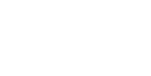  26.04.2023 26.04.2023 26.04.2023 РАБОЧАЯ ПРОГРАММА РАБОЧАЯ ПРОГРАММА РАБОЧАЯ ПРОГРАММА РАБОЧАЯ ПРОГРАММА РАБОЧАЯ ПРОГРАММА РАБОЧАЯ ПРОГРАММА РАБОЧАЯ ПРОГРАММА РАБОЧАЯ ПРОГРАММА РАБОЧАЯ ПРОГРАММА РАБОЧАЯ ПРОГРАММА РАБОЧАЯ ПРОГРАММА РАБОЧАЯ ПРОГРАММА РАБОЧАЯ ПРОГРАММА дисциплины дисциплины Физика Физика Физика Физика Физика Физика Физика Физика Физика Физика Физика Физика Физика Физика Физика Физика Физика Физика Физика Физика Физика Физика для специальности 23.05.03 Подвижной состав железных дорог для специальности 23.05.03 Подвижной состав железных дорог для специальности 23.05.03 Подвижной состав железных дорог для специальности 23.05.03 Подвижной состав железных дорог для специальности 23.05.03 Подвижной состав железных дорог для специальности 23.05.03 Подвижной состав железных дорог для специальности 23.05.03 Подвижной состав железных дорог для специальности 23.05.03 Подвижной состав железных дорог для специальности 23.05.03 Подвижной состав железных дорог для специальности 23.05.03 Подвижной состав железных дорог для специальности 23.05.03 Подвижной состав железных дорог для специальности 23.05.03 Подвижной состав железных дорог для специальности 23.05.03 Подвижной состав железных дорог Составитель(и): Составитель(и): Составитель(и): ст.преподаватель, Бирзуль А.Н. ст.преподаватель, Бирзуль А.Н. ст.преподаватель, Бирзуль А.Н. ст.преподаватель, Бирзуль А.Н. ст.преподаватель, Бирзуль А.Н. ст.преподаватель, Бирзуль А.Н. ст.преподаватель, Бирзуль А.Н. ст.преподаватель, Бирзуль А.Н. ст.преподаватель, Бирзуль А.Н. ст.преподаватель, Бирзуль А.Н. ст.преподаватель, Бирзуль А.Н. ст.преподаватель, Бирзуль А.Н. ст.преподаватель, Бирзуль А.Н. ст.преподаватель, Бирзуль А.Н. ст.преподаватель, Бирзуль А.Н. ст.преподаватель, Бирзуль А.Н. ст.преподаватель, Бирзуль А.Н. ст.преподаватель, Бирзуль А.Н. ст.преподаватель, Бирзуль А.Н. ст.преподаватель, Бирзуль А.Н. Обсуждена на заседании кафедры: Обсуждена на заседании кафедры: Обсуждена на заседании кафедры: Обсуждена на заседании кафедры: Тепловозы и тепловые двигатели (реорганизована) Тепловозы и тепловые двигатели (реорганизована) Тепловозы и тепловые двигатели (реорганизована) Тепловозы и тепловые двигатели (реорганизована) Тепловозы и тепловые двигатели (реорганизована) Тепловозы и тепловые двигатели (реорганизована) Тепловозы и тепловые двигатели (реорганизована) Тепловозы и тепловые двигатели (реорганизована) Протокол от 26.04.2023г. № 4 Протокол от 26.04.2023г. № 4 Протокол от 26.04.2023г. № 4 Протокол от 26.04.2023г. № 4 Протокол от 26.04.2023г. № 4 Протокол от 26.04.2023г. № 4 Протокол от 26.04.2023г. № 4 Протокол от 26.04.2023г. № 4 Протокол от 26.04.2023г. № 4 Протокол от 26.04.2023г. № 4 Протокол от 26.04.2023г. № 4 Протокол от 26.04.2023г. № 4 Протокол от 26.04.2023г. № 4 Обсуждена на заседании методической комиссии Обсуждена на заседании методической комиссии Обсуждена на заседании методической комиссии Обсуждена на заседании методической комиссии Обсуждена на заседании методической комиссии Обсуждена на заседании методической комиссии Обсуждена на заседании методической комиссии по родственным направлениям и специальностям: Протокол от 01.01.1754г. № Обсуждена на заседании методической комиссии по родственным направлениям и специальностям: Протокол от 01.01.1754г. № Обсуждена на заседании методической комиссии по родственным направлениям и специальностям: Протокол от 01.01.1754г. № Обсуждена на заседании методической комиссии по родственным направлениям и специальностям: Протокол от 01.01.1754г. № Обсуждена на заседании методической комиссии по родственным направлениям и специальностям: Протокол от 01.01.1754г. № Обсуждена на заседании методической комиссии по родственным направлениям и специальностям: Протокол от 01.01.1754г. № Обсуждена на заседании методической комиссии по родственным направлениям и специальностям: Протокол от 01.01.1754г. № Обсуждена на заседании методической комиссии по родственным направлениям и специальностям: Протокол от 01.01.1754г. № Обсуждена на заседании методической комиссии по родственным направлениям и специальностям: Протокол от 01.01.1754г. № Обсуждена на заседании методической комиссии по родственным направлениям и специальностям: Протокол от 01.01.1754г. № Обсуждена на заседании методической комиссии по родственным направлениям и специальностям: Протокол от 01.01.1754г. № Обсуждена на заседании методической комиссии по родственным направлениям и специальностям: Протокол от 01.01.1754г. № Обсуждена на заседании методической комиссии по родственным направлениям и специальностям: Протокол от 01.01.1754г. № г. Тында 2023 г. г. Тында 2023 г. г. Тында 2023 г. г. Тында 2023 г. г. Тында 2023 г. г. Тында 2023 г. г. Тында 2023 г. г. Тында 2023 г. г. Тында 2023 г. г. Тында 2023 г. г. Тында 2023 г. г. Тында 2023 г. г. Тында 2023 г. стр. 2 стр. 2 Визирование РПД для исполнения в очередном учебном году Визирование РПД для исполнения в очередном учебном году Визирование РПД для исполнения в очередном учебном году Председатель МК РНС Председатель МК РНС Председатель МК РНС                 __ __________ 2024 г.                 __ __________ 2024 г.                 __ __________ 2024 г. Рабочая программа пересмотрена, обсуждена и одобрена для исполнения в 2024-2025 учебном году на заседании кафедры Рабочая программа пересмотрена, обсуждена и одобрена для исполнения в 2024-2025 учебном году на заседании кафедры Рабочая программа пересмотрена, обсуждена и одобрена для исполнения в 2024-2025 учебном году на заседании кафедры БАмИЖТ БАмИЖТ БАмИЖТ Протокол от  __ __________ 2024 г.  №  __ Зав. кафедрой Гашенко С.А. Протокол от  __ __________ 2024 г.  №  __ Зав. кафедрой Гашенко С.А. Визирование РПД для исполнения в очередном учебном году Визирование РПД для исполнения в очередном учебном году Визирование РПД для исполнения в очередном учебном году Председатель МК РНС Председатель МК РНС Председатель МК РНС                 __ __________ 2025 г.                 __ __________ 2025 г.                 __ __________ 2025 г. Рабочая программа пересмотрена, обсуждена и одобрена для исполнения в 2025-2026 учебном году на заседании кафедры Рабочая программа пересмотрена, обсуждена и одобрена для исполнения в 2025-2026 учебном году на заседании кафедры Рабочая программа пересмотрена, обсуждена и одобрена для исполнения в 2025-2026 учебном году на заседании кафедры БАмИЖТ БАмИЖТ БАмИЖТ Протокол от  __ __________ 2025 г.  №  __ Зав. кафедрой Гашенко С.А. Протокол от  __ __________ 2025 г.  №  __ Зав. кафедрой Гашенко С.А. Визирование РПД для исполнения в очередном учебном году Визирование РПД для исполнения в очередном учебном году Визирование РПД для исполнения в очередном учебном году Председатель МК РНС Председатель МК РНС Председатель МК РНС                 __ __________ 2026 г.                 __ __________ 2026 г.                 __ __________ 2026 г. Рабочая программа пересмотрена, обсуждена и одобрена для исполнения в 2026-2027 учебном году на заседании кафедры Рабочая программа пересмотрена, обсуждена и одобрена для исполнения в 2026-2027 учебном году на заседании кафедры Рабочая программа пересмотрена, обсуждена и одобрена для исполнения в 2026-2027 учебном году на заседании кафедры БАмИЖТ БАмИЖТ БАмИЖТ Протокол от  __ __________ 2026 г.  №  __ Зав. кафедрой Гашенко С.А. Протокол от  __ __________ 2026 г.  №  __ Зав. кафедрой Гашенко С.А. Визирование РПД для исполнения в очередном учебном году Визирование РПД для исполнения в очередном учебном году Визирование РПД для исполнения в очередном учебном году Председатель МК РНС Председатель МК РНС Председатель МК РНС                 __ __________ 2027 г.                 __ __________ 2027 г.                 __ __________ 2027 г. Рабочая программа пересмотрена, обсуждена и одобрена для исполнения в 2027-2028 учебном году на заседании кафедры Рабочая программа пересмотрена, обсуждена и одобрена для исполнения в 2027-2028 учебном году на заседании кафедры Рабочая программа пересмотрена, обсуждена и одобрена для исполнения в 2027-2028 учебном году на заседании кафедры БАмИЖТ БАмИЖТ БАмИЖТ Протокол от  __ __________ 2027 г.  №  __ Зав. кафедрой Гашенко С.А. Протокол от  __ __________ 2027 г.  №  __ Зав. кафедрой Гашенко С.А. стр. 3 стр. 3 стр. 3 Рабочая программа дисциплины  Физика Рабочая программа дисциплины  Физика Рабочая программа дисциплины  Физика Рабочая программа дисциплины  Физика Рабочая программа дисциплины  Физика Рабочая программа дисциплины  Физика Рабочая программа дисциплины  Физика Рабочая программа дисциплины  Физика Рабочая программа дисциплины  Физика Рабочая программа дисциплины  Физика Рабочая программа дисциплины  Физика Рабочая программа дисциплины  Физика Рабочая программа дисциплины  Физика Рабочая программа дисциплины  Физика Рабочая программа дисциплины  Физика Рабочая программа дисциплины  Физика Рабочая программа дисциплины  Физика Рабочая программа дисциплины  Физика разработана в соответствии с ФГОС, утвержденным приказом Министерства образования и науки Российской Федерации от 27.03.2018 № 215 разработана в соответствии с ФГОС, утвержденным приказом Министерства образования и науки Российской Федерации от 27.03.2018 № 215 разработана в соответствии с ФГОС, утвержденным приказом Министерства образования и науки Российской Федерации от 27.03.2018 № 215 разработана в соответствии с ФГОС, утвержденным приказом Министерства образования и науки Российской Федерации от 27.03.2018 № 215 разработана в соответствии с ФГОС, утвержденным приказом Министерства образования и науки Российской Федерации от 27.03.2018 № 215 разработана в соответствии с ФГОС, утвержденным приказом Министерства образования и науки Российской Федерации от 27.03.2018 № 215 разработана в соответствии с ФГОС, утвержденным приказом Министерства образования и науки Российской Федерации от 27.03.2018 № 215 разработана в соответствии с ФГОС, утвержденным приказом Министерства образования и науки Российской Федерации от 27.03.2018 № 215 разработана в соответствии с ФГОС, утвержденным приказом Министерства образования и науки Российской Федерации от 27.03.2018 № 215 разработана в соответствии с ФГОС, утвержденным приказом Министерства образования и науки Российской Федерации от 27.03.2018 № 215 разработана в соответствии с ФГОС, утвержденным приказом Министерства образования и науки Российской Федерации от 27.03.2018 № 215 разработана в соответствии с ФГОС, утвержденным приказом Министерства образования и науки Российской Федерации от 27.03.2018 № 215 разработана в соответствии с ФГОС, утвержденным приказом Министерства образования и науки Российской Федерации от 27.03.2018 № 215 разработана в соответствии с ФГОС, утвержденным приказом Министерства образования и науки Российской Федерации от 27.03.2018 № 215 разработана в соответствии с ФГОС, утвержденным приказом Министерства образования и науки Российской Федерации от 27.03.2018 № 215 разработана в соответствии с ФГОС, утвержденным приказом Министерства образования и науки Российской Федерации от 27.03.2018 № 215 разработана в соответствии с ФГОС, утвержденным приказом Министерства образования и науки Российской Федерации от 27.03.2018 № 215 разработана в соответствии с ФГОС, утвержденным приказом Министерства образования и науки Российской Федерации от 27.03.2018 № 215 Квалификация Квалификация Квалификация Квалификация Квалификация инженер путей сообщения инженер путей сообщения инженер путей сообщения инженер путей сообщения инженер путей сообщения инженер путей сообщения инженер путей сообщения инженер путей сообщения инженер путей сообщения инженер путей сообщения инженер путей сообщения Форма обучения Форма обучения Форма обучения Форма обучения Форма обучения очная очная очная очная очная очная очная очная очная очная очная ОБЪЕМ ДИСЦИПЛИНЫ (МОДУЛЯ) В ЗАЧЕТНЫХ ЕДИНИЦАХ С УКАЗАНИЕМ КОЛИЧЕСТВА АКАДЕМИЧЕСКИХ ЧАСОВ, ВЫДЕЛЕННЫХ НА КОНТАКТНУЮ РАБОТУ ОБУЧАЮЩИХСЯ С ПРЕПОДАВАТЕЛЕМ (ПО ВИДАМ УЧЕБНЫХ ЗАНЯТИЙ) И НА САМОСТОЯТЕЛЬНУЮ РАБОТУ ОБУЧАЮЩИХСЯ ОБЪЕМ ДИСЦИПЛИНЫ (МОДУЛЯ) В ЗАЧЕТНЫХ ЕДИНИЦАХ С УКАЗАНИЕМ КОЛИЧЕСТВА АКАДЕМИЧЕСКИХ ЧАСОВ, ВЫДЕЛЕННЫХ НА КОНТАКТНУЮ РАБОТУ ОБУЧАЮЩИХСЯ С ПРЕПОДАВАТЕЛЕМ (ПО ВИДАМ УЧЕБНЫХ ЗАНЯТИЙ) И НА САМОСТОЯТЕЛЬНУЮ РАБОТУ ОБУЧАЮЩИХСЯ ОБЪЕМ ДИСЦИПЛИНЫ (МОДУЛЯ) В ЗАЧЕТНЫХ ЕДИНИЦАХ С УКАЗАНИЕМ КОЛИЧЕСТВА АКАДЕМИЧЕСКИХ ЧАСОВ, ВЫДЕЛЕННЫХ НА КОНТАКТНУЮ РАБОТУ ОБУЧАЮЩИХСЯ С ПРЕПОДАВАТЕЛЕМ (ПО ВИДАМ УЧЕБНЫХ ЗАНЯТИЙ) И НА САМОСТОЯТЕЛЬНУЮ РАБОТУ ОБУЧАЮЩИХСЯ ОБЪЕМ ДИСЦИПЛИНЫ (МОДУЛЯ) В ЗАЧЕТНЫХ ЕДИНИЦАХ С УКАЗАНИЕМ КОЛИЧЕСТВА АКАДЕМИЧЕСКИХ ЧАСОВ, ВЫДЕЛЕННЫХ НА КОНТАКТНУЮ РАБОТУ ОБУЧАЮЩИХСЯ С ПРЕПОДАВАТЕЛЕМ (ПО ВИДАМ УЧЕБНЫХ ЗАНЯТИЙ) И НА САМОСТОЯТЕЛЬНУЮ РАБОТУ ОБУЧАЮЩИХСЯ ОБЪЕМ ДИСЦИПЛИНЫ (МОДУЛЯ) В ЗАЧЕТНЫХ ЕДИНИЦАХ С УКАЗАНИЕМ КОЛИЧЕСТВА АКАДЕМИЧЕСКИХ ЧАСОВ, ВЫДЕЛЕННЫХ НА КОНТАКТНУЮ РАБОТУ ОБУЧАЮЩИХСЯ С ПРЕПОДАВАТЕЛЕМ (ПО ВИДАМ УЧЕБНЫХ ЗАНЯТИЙ) И НА САМОСТОЯТЕЛЬНУЮ РАБОТУ ОБУЧАЮЩИХСЯ ОБЪЕМ ДИСЦИПЛИНЫ (МОДУЛЯ) В ЗАЧЕТНЫХ ЕДИНИЦАХ С УКАЗАНИЕМ КОЛИЧЕСТВА АКАДЕМИЧЕСКИХ ЧАСОВ, ВЫДЕЛЕННЫХ НА КОНТАКТНУЮ РАБОТУ ОБУЧАЮЩИХСЯ С ПРЕПОДАВАТЕЛЕМ (ПО ВИДАМ УЧЕБНЫХ ЗАНЯТИЙ) И НА САМОСТОЯТЕЛЬНУЮ РАБОТУ ОБУЧАЮЩИХСЯ ОБЪЕМ ДИСЦИПЛИНЫ (МОДУЛЯ) В ЗАЧЕТНЫХ ЕДИНИЦАХ С УКАЗАНИЕМ КОЛИЧЕСТВА АКАДЕМИЧЕСКИХ ЧАСОВ, ВЫДЕЛЕННЫХ НА КОНТАКТНУЮ РАБОТУ ОБУЧАЮЩИХСЯ С ПРЕПОДАВАТЕЛЕМ (ПО ВИДАМ УЧЕБНЫХ ЗАНЯТИЙ) И НА САМОСТОЯТЕЛЬНУЮ РАБОТУ ОБУЧАЮЩИХСЯ ОБЪЕМ ДИСЦИПЛИНЫ (МОДУЛЯ) В ЗАЧЕТНЫХ ЕДИНИЦАХ С УКАЗАНИЕМ КОЛИЧЕСТВА АКАДЕМИЧЕСКИХ ЧАСОВ, ВЫДЕЛЕННЫХ НА КОНТАКТНУЮ РАБОТУ ОБУЧАЮЩИХСЯ С ПРЕПОДАВАТЕЛЕМ (ПО ВИДАМ УЧЕБНЫХ ЗАНЯТИЙ) И НА САМОСТОЯТЕЛЬНУЮ РАБОТУ ОБУЧАЮЩИХСЯ ОБЪЕМ ДИСЦИПЛИНЫ (МОДУЛЯ) В ЗАЧЕТНЫХ ЕДИНИЦАХ С УКАЗАНИЕМ КОЛИЧЕСТВА АКАДЕМИЧЕСКИХ ЧАСОВ, ВЫДЕЛЕННЫХ НА КОНТАКТНУЮ РАБОТУ ОБУЧАЮЩИХСЯ С ПРЕПОДАВАТЕЛЕМ (ПО ВИДАМ УЧЕБНЫХ ЗАНЯТИЙ) И НА САМОСТОЯТЕЛЬНУЮ РАБОТУ ОБУЧАЮЩИХСЯ ОБЪЕМ ДИСЦИПЛИНЫ (МОДУЛЯ) В ЗАЧЕТНЫХ ЕДИНИЦАХ С УКАЗАНИЕМ КОЛИЧЕСТВА АКАДЕМИЧЕСКИХ ЧАСОВ, ВЫДЕЛЕННЫХ НА КОНТАКТНУЮ РАБОТУ ОБУЧАЮЩИХСЯ С ПРЕПОДАВАТЕЛЕМ (ПО ВИДАМ УЧЕБНЫХ ЗАНЯТИЙ) И НА САМОСТОЯТЕЛЬНУЮ РАБОТУ ОБУЧАЮЩИХСЯ ОБЪЕМ ДИСЦИПЛИНЫ (МОДУЛЯ) В ЗАЧЕТНЫХ ЕДИНИЦАХ С УКАЗАНИЕМ КОЛИЧЕСТВА АКАДЕМИЧЕСКИХ ЧАСОВ, ВЫДЕЛЕННЫХ НА КОНТАКТНУЮ РАБОТУ ОБУЧАЮЩИХСЯ С ПРЕПОДАВАТЕЛЕМ (ПО ВИДАМ УЧЕБНЫХ ЗАНЯТИЙ) И НА САМОСТОЯТЕЛЬНУЮ РАБОТУ ОБУЧАЮЩИХСЯ ОБЪЕМ ДИСЦИПЛИНЫ (МОДУЛЯ) В ЗАЧЕТНЫХ ЕДИНИЦАХ С УКАЗАНИЕМ КОЛИЧЕСТВА АКАДЕМИЧЕСКИХ ЧАСОВ, ВЫДЕЛЕННЫХ НА КОНТАКТНУЮ РАБОТУ ОБУЧАЮЩИХСЯ С ПРЕПОДАВАТЕЛЕМ (ПО ВИДАМ УЧЕБНЫХ ЗАНЯТИЙ) И НА САМОСТОЯТЕЛЬНУЮ РАБОТУ ОБУЧАЮЩИХСЯ ОБЪЕМ ДИСЦИПЛИНЫ (МОДУЛЯ) В ЗАЧЕТНЫХ ЕДИНИЦАХ С УКАЗАНИЕМ КОЛИЧЕСТВА АКАДЕМИЧЕСКИХ ЧАСОВ, ВЫДЕЛЕННЫХ НА КОНТАКТНУЮ РАБОТУ ОБУЧАЮЩИХСЯ С ПРЕПОДАВАТЕЛЕМ (ПО ВИДАМ УЧЕБНЫХ ЗАНЯТИЙ) И НА САМОСТОЯТЕЛЬНУЮ РАБОТУ ОБУЧАЮЩИХСЯ ОБЪЕМ ДИСЦИПЛИНЫ (МОДУЛЯ) В ЗАЧЕТНЫХ ЕДИНИЦАХ С УКАЗАНИЕМ КОЛИЧЕСТВА АКАДЕМИЧЕСКИХ ЧАСОВ, ВЫДЕЛЕННЫХ НА КОНТАКТНУЮ РАБОТУ ОБУЧАЮЩИХСЯ С ПРЕПОДАВАТЕЛЕМ (ПО ВИДАМ УЧЕБНЫХ ЗАНЯТИЙ) И НА САМОСТОЯТЕЛЬНУЮ РАБОТУ ОБУЧАЮЩИХСЯ ОБЪЕМ ДИСЦИПЛИНЫ (МОДУЛЯ) В ЗАЧЕТНЫХ ЕДИНИЦАХ С УКАЗАНИЕМ КОЛИЧЕСТВА АКАДЕМИЧЕСКИХ ЧАСОВ, ВЫДЕЛЕННЫХ НА КОНТАКТНУЮ РАБОТУ ОБУЧАЮЩИХСЯ С ПРЕПОДАВАТЕЛЕМ (ПО ВИДАМ УЧЕБНЫХ ЗАНЯТИЙ) И НА САМОСТОЯТЕЛЬНУЮ РАБОТУ ОБУЧАЮЩИХСЯ ОБЪЕМ ДИСЦИПЛИНЫ (МОДУЛЯ) В ЗАЧЕТНЫХ ЕДИНИЦАХ С УКАЗАНИЕМ КОЛИЧЕСТВА АКАДЕМИЧЕСКИХ ЧАСОВ, ВЫДЕЛЕННЫХ НА КОНТАКТНУЮ РАБОТУ ОБУЧАЮЩИХСЯ С ПРЕПОДАВАТЕЛЕМ (ПО ВИДАМ УЧЕБНЫХ ЗАНЯТИЙ) И НА САМОСТОЯТЕЛЬНУЮ РАБОТУ ОБУЧАЮЩИХСЯ Общая трудоемкость Общая трудоемкость Общая трудоемкость Общая трудоемкость 10 ЗЕТ 10 ЗЕТ 10 ЗЕТ 10 ЗЕТ 10 ЗЕТ 10 ЗЕТ 10 ЗЕТ 10 ЗЕТ 10 ЗЕТ 10 ЗЕТ 10 ЗЕТ Часов по учебному плану Часов по учебному плану Часов по учебному плану Часов по учебному плану Часов по учебному плану Часов по учебному плану Часов по учебному плану 360 360 360 Виды контроля  в семестрах: Виды контроля  в семестрах: Виды контроля  в семестрах: Виды контроля  в семестрах: Виды контроля  в семестрах: в том числе: в том числе: в том числе: в том числе: в том числе: в том числе: в том числе: экзамены (семестр)     2 зачёты (семестр)          1 РГР                   1 сем. (1), 2 сем. (1) экзамены (семестр)     2 зачёты (семестр)          1 РГР                   1 сем. (1), 2 сем. (1) экзамены (семестр)     2 зачёты (семестр)          1 РГР                   1 сем. (1), 2 сем. (1) экзамены (семестр)     2 зачёты (семестр)          1 РГР                   1 сем. (1), 2 сем. (1) экзамены (семестр)     2 зачёты (семестр)          1 РГР                   1 сем. (1), 2 сем. (1) контактная работа контактная работа контактная работа контактная работа контактная работа контактная работа 120 120 120 экзамены (семестр)     2 зачёты (семестр)          1 РГР                   1 сем. (1), 2 сем. (1) экзамены (семестр)     2 зачёты (семестр)          1 РГР                   1 сем. (1), 2 сем. (1) экзамены (семестр)     2 зачёты (семестр)          1 РГР                   1 сем. (1), 2 сем. (1) экзамены (семестр)     2 зачёты (семестр)          1 РГР                   1 сем. (1), 2 сем. (1) экзамены (семестр)     2 зачёты (семестр)          1 РГР                   1 сем. (1), 2 сем. (1) самостоятельная работа самостоятельная работа самостоятельная работа самостоятельная работа самостоятельная работа самостоятельная работа 204 204 204 экзамены (семестр)     2 зачёты (семестр)          1 РГР                   1 сем. (1), 2 сем. (1) экзамены (семестр)     2 зачёты (семестр)          1 РГР                   1 сем. (1), 2 сем. (1) экзамены (семестр)     2 зачёты (семестр)          1 РГР                   1 сем. (1), 2 сем. (1) экзамены (семестр)     2 зачёты (семестр)          1 РГР                   1 сем. (1), 2 сем. (1) экзамены (семестр)     2 зачёты (семестр)          1 РГР                   1 сем. (1), 2 сем. (1) часов на контроль часов на контроль часов на контроль часов на контроль часов на контроль часов на контроль 36 36 36 экзамены (семестр)     2 зачёты (семестр)          1 РГР                   1 сем. (1), 2 сем. (1) экзамены (семестр)     2 зачёты (семестр)          1 РГР                   1 сем. (1), 2 сем. (1) экзамены (семестр)     2 зачёты (семестр)          1 РГР                   1 сем. (1), 2 сем. (1) экзамены (семестр)     2 зачёты (семестр)          1 РГР                   1 сем. (1), 2 сем. (1) экзамены (семестр)     2 зачёты (семестр)          1 РГР                   1 сем. (1), 2 сем. (1) Распределение часов дисциплины по семестрам (курсам) Распределение часов дисциплины по семестрам (курсам) Распределение часов дисциплины по семестрам (курсам) Распределение часов дисциплины по семестрам (курсам) Распределение часов дисциплины по семестрам (курсам) Распределение часов дисциплины по семестрам (курсам) Распределение часов дисциплины по семестрам (курсам) Распределение часов дисциплины по семестрам (курсам) Распределение часов дисциплины по семестрам (курсам) Распределение часов дисциплины по семестрам (курсам) Распределение часов дисциплины по семестрам (курсам) Распределение часов дисциплины по семестрам (курсам) Распределение часов дисциплины по семестрам (курсам) Распределение часов дисциплины по семестрам (курсам) Распределение часов дисциплины по семестрам (курсам) Распределение часов дисциплины по семестрам (курсам) Распределение часов дисциплины по семестрам (курсам) Распределение часов дисциплины по семестрам (курсам) Распределение часов дисциплины по семестрам (курсам) Распределение часов дисциплины по семестрам (курсам) Распределение часов дисциплины по семестрам (курсам) Распределение часов дисциплины по семестрам (курсам) Распределение часов дисциплины по семестрам (курсам) Распределение часов дисциплины по семестрам (курсам) Распределение часов дисциплины по семестрам (курсам) Распределение часов дисциплины по семестрам (курсам) Распределение часов дисциплины по семестрам (курсам) Распределение часов дисциплины по семестрам (курсам) Распределение часов дисциплины по семестрам (курсам) Распределение часов дисциплины по семестрам (курсам) Распределение часов дисциплины по семестрам (курсам) Распределение часов дисциплины по семестрам (курсам) Распределение часов дисциплины по семестрам (курсам) Распределение часов дисциплины по семестрам (курсам) Семестр (<Курс>.<Семес тр на курсе>) Семестр (<Курс>.<Семес тр на курсе>) 1 (1.1) 1 (1.1) 1 (1.1) 1 (1.1) 2 (1.2) 2 (1.2) 2 (1.2) Итого Итого Итого Итого Недель Недель 18 18 18 18 16 5/6 16 5/6 16 5/6 Итого Итого Итого Итого Вид занятий Вид занятий УП РП РП РП УП УП РП УП УП РП РП Лекции Лекции 32 32 32 32 16 16 16 48 48 48 48 Лабораторные Лабораторные 16 16 16 16 16 16 16 32 32 32 32 Практические Практические 16 16 16 16 16 16 16 32 32 32 32 Контроль самостоятельной работы Контроль самостоятельной работы 4 4 4 4 4 4 4 8 8 8 8 В том числе инт. В том числе инт. 10 10 10 10 8 8 8 18 18 18 18 Итого ауд. Итого ауд. 64 64 64 64 48 48 48 112 112 112 112 Кoнтактная рабoта Кoнтактная рабoта 68 68 68 68 52 52 52 120 120 120 120 Сам. работа Сам. работа 112 112 112 112 92 92 92 204 204 204 204 Часы на контроль Часы на контроль 36 36 36 36 36 36 36 Итого Итого 180 180 180 180 180 180 180 360 360 360 360 стр. 4 1. АННОТАЦИЯ ДИСЦИПЛИНЫ (МОДУЛЯ) 1. АННОТАЦИЯ ДИСЦИПЛИНЫ (МОДУЛЯ) 1. АННОТАЦИЯ ДИСЦИПЛИНЫ (МОДУЛЯ) 1. АННОТАЦИЯ ДИСЦИПЛИНЫ (МОДУЛЯ) 1. АННОТАЦИЯ ДИСЦИПЛИНЫ (МОДУЛЯ) 1. АННОТАЦИЯ ДИСЦИПЛИНЫ (МОДУЛЯ) 1. АННОТАЦИЯ ДИСЦИПЛИНЫ (МОДУЛЯ) 1. АННОТАЦИЯ ДИСЦИПЛИНЫ (МОДУЛЯ) 1. АННОТАЦИЯ ДИСЦИПЛИНЫ (МОДУЛЯ) 1. АННОТАЦИЯ ДИСЦИПЛИНЫ (МОДУЛЯ) 1. АННОТАЦИЯ ДИСЦИПЛИНЫ (МОДУЛЯ) 1.1 Физические основы механики: кинематика и законы динамики материальной точки, твердого тела, жидкостей и газов, законы сохранения, основы релятивистской механики. Физика колебаний и волн: кинематика гармонических колебаний, интерференция и дифракция волн, спектральное разложение. Молекулярная физика и термодинамика: молекулярно-кинетическая теория газов; основы термодинамики; реальные газы, жидкости и твердые тела. Электричество и магнетизм. Электростатика. Постоянный ток. Постоянное магнитное поле. Электрические токи в металлах, вакууме, жидкостях и газах. Электромагнитная индукция. Уравнения Максвелла. Контактные и термоэлектрические явления. Электромагнитные колебания и волны. Основы оптики, атомной и ядерной физики. Элементы квантовой механики. Элементы современной физики атомов и молекул. Квантовые переходы. Элементы физики атомного ядра и элементарных частиц. Физические основы механики: кинематика и законы динамики материальной точки, твердого тела, жидкостей и газов, законы сохранения, основы релятивистской механики. Физика колебаний и волн: кинематика гармонических колебаний, интерференция и дифракция волн, спектральное разложение. Молекулярная физика и термодинамика: молекулярно-кинетическая теория газов; основы термодинамики; реальные газы, жидкости и твердые тела. Электричество и магнетизм. Электростатика. Постоянный ток. Постоянное магнитное поле. Электрические токи в металлах, вакууме, жидкостях и газах. Электромагнитная индукция. Уравнения Максвелла. Контактные и термоэлектрические явления. Электромагнитные колебания и волны. Основы оптики, атомной и ядерной физики. Элементы квантовой механики. Элементы современной физики атомов и молекул. Квантовые переходы. Элементы физики атомного ядра и элементарных частиц. Физические основы механики: кинематика и законы динамики материальной точки, твердого тела, жидкостей и газов, законы сохранения, основы релятивистской механики. Физика колебаний и волн: кинематика гармонических колебаний, интерференция и дифракция волн, спектральное разложение. Молекулярная физика и термодинамика: молекулярно-кинетическая теория газов; основы термодинамики; реальные газы, жидкости и твердые тела. Электричество и магнетизм. Электростатика. Постоянный ток. Постоянное магнитное поле. Электрические токи в металлах, вакууме, жидкостях и газах. Электромагнитная индукция. Уравнения Максвелла. Контактные и термоэлектрические явления. Электромагнитные колебания и волны. Основы оптики, атомной и ядерной физики. Элементы квантовой механики. Элементы современной физики атомов и молекул. Квантовые переходы. Элементы физики атомного ядра и элементарных частиц. Физические основы механики: кинематика и законы динамики материальной точки, твердого тела, жидкостей и газов, законы сохранения, основы релятивистской механики. Физика колебаний и волн: кинематика гармонических колебаний, интерференция и дифракция волн, спектральное разложение. Молекулярная физика и термодинамика: молекулярно-кинетическая теория газов; основы термодинамики; реальные газы, жидкости и твердые тела. Электричество и магнетизм. Электростатика. Постоянный ток. Постоянное магнитное поле. Электрические токи в металлах, вакууме, жидкостях и газах. Электромагнитная индукция. Уравнения Максвелла. Контактные и термоэлектрические явления. Электромагнитные колебания и волны. Основы оптики, атомной и ядерной физики. Элементы квантовой механики. Элементы современной физики атомов и молекул. Квантовые переходы. Элементы физики атомного ядра и элементарных частиц. Физические основы механики: кинематика и законы динамики материальной точки, твердого тела, жидкостей и газов, законы сохранения, основы релятивистской механики. Физика колебаний и волн: кинематика гармонических колебаний, интерференция и дифракция волн, спектральное разложение. Молекулярная физика и термодинамика: молекулярно-кинетическая теория газов; основы термодинамики; реальные газы, жидкости и твердые тела. Электричество и магнетизм. Электростатика. Постоянный ток. Постоянное магнитное поле. Электрические токи в металлах, вакууме, жидкостях и газах. Электромагнитная индукция. Уравнения Максвелла. Контактные и термоэлектрические явления. Электромагнитные колебания и волны. Основы оптики, атомной и ядерной физики. Элементы квантовой механики. Элементы современной физики атомов и молекул. Квантовые переходы. Элементы физики атомного ядра и элементарных частиц. Физические основы механики: кинематика и законы динамики материальной точки, твердого тела, жидкостей и газов, законы сохранения, основы релятивистской механики. Физика колебаний и волн: кинематика гармонических колебаний, интерференция и дифракция волн, спектральное разложение. Молекулярная физика и термодинамика: молекулярно-кинетическая теория газов; основы термодинамики; реальные газы, жидкости и твердые тела. Электричество и магнетизм. Электростатика. Постоянный ток. Постоянное магнитное поле. Электрические токи в металлах, вакууме, жидкостях и газах. Электромагнитная индукция. Уравнения Максвелла. Контактные и термоэлектрические явления. Электромагнитные колебания и волны. Основы оптики, атомной и ядерной физики. Элементы квантовой механики. Элементы современной физики атомов и молекул. Квантовые переходы. Элементы физики атомного ядра и элементарных частиц. Физические основы механики: кинематика и законы динамики материальной точки, твердого тела, жидкостей и газов, законы сохранения, основы релятивистской механики. Физика колебаний и волн: кинематика гармонических колебаний, интерференция и дифракция волн, спектральное разложение. Молекулярная физика и термодинамика: молекулярно-кинетическая теория газов; основы термодинамики; реальные газы, жидкости и твердые тела. Электричество и магнетизм. Электростатика. Постоянный ток. Постоянное магнитное поле. Электрические токи в металлах, вакууме, жидкостях и газах. Электромагнитная индукция. Уравнения Максвелла. Контактные и термоэлектрические явления. Электромагнитные колебания и волны. Основы оптики, атомной и ядерной физики. Элементы квантовой механики. Элементы современной физики атомов и молекул. Квантовые переходы. Элементы физики атомного ядра и элементарных частиц. Физические основы механики: кинематика и законы динамики материальной точки, твердого тела, жидкостей и газов, законы сохранения, основы релятивистской механики. Физика колебаний и волн: кинематика гармонических колебаний, интерференция и дифракция волн, спектральное разложение. Молекулярная физика и термодинамика: молекулярно-кинетическая теория газов; основы термодинамики; реальные газы, жидкости и твердые тела. Электричество и магнетизм. Электростатика. Постоянный ток. Постоянное магнитное поле. Электрические токи в металлах, вакууме, жидкостях и газах. Электромагнитная индукция. Уравнения Максвелла. Контактные и термоэлектрические явления. Электромагнитные колебания и волны. Основы оптики, атомной и ядерной физики. Элементы квантовой механики. Элементы современной физики атомов и молекул. Квантовые переходы. Элементы физики атомного ядра и элементарных частиц. Физические основы механики: кинематика и законы динамики материальной точки, твердого тела, жидкостей и газов, законы сохранения, основы релятивистской механики. Физика колебаний и волн: кинематика гармонических колебаний, интерференция и дифракция волн, спектральное разложение. Молекулярная физика и термодинамика: молекулярно-кинетическая теория газов; основы термодинамики; реальные газы, жидкости и твердые тела. Электричество и магнетизм. Электростатика. Постоянный ток. Постоянное магнитное поле. Электрические токи в металлах, вакууме, жидкостях и газах. Электромагнитная индукция. Уравнения Максвелла. Контактные и термоэлектрические явления. Электромагнитные колебания и волны. Основы оптики, атомной и ядерной физики. Элементы квантовой механики. Элементы современной физики атомов и молекул. Квантовые переходы. Элементы физики атомного ядра и элементарных частиц. Физические основы механики: кинематика и законы динамики материальной точки, твердого тела, жидкостей и газов, законы сохранения, основы релятивистской механики. Физика колебаний и волн: кинематика гармонических колебаний, интерференция и дифракция волн, спектральное разложение. Молекулярная физика и термодинамика: молекулярно-кинетическая теория газов; основы термодинамики; реальные газы, жидкости и твердые тела. Электричество и магнетизм. Электростатика. Постоянный ток. Постоянное магнитное поле. Электрические токи в металлах, вакууме, жидкостях и газах. Электромагнитная индукция. Уравнения Максвелла. Контактные и термоэлектрические явления. Электромагнитные колебания и волны. Основы оптики, атомной и ядерной физики. Элементы квантовой механики. Элементы современной физики атомов и молекул. Квантовые переходы. Элементы физики атомного ядра и элементарных частиц. 2. МЕСТО ДИСЦИПЛИНЫ (МОДУЛЯ) В СТРУКТУРЕ ОБРАЗОВАТЕЛЬНОЙ ПРОГРАММЫ 2. МЕСТО ДИСЦИПЛИНЫ (МОДУЛЯ) В СТРУКТУРЕ ОБРАЗОВАТЕЛЬНОЙ ПРОГРАММЫ 2. МЕСТО ДИСЦИПЛИНЫ (МОДУЛЯ) В СТРУКТУРЕ ОБРАЗОВАТЕЛЬНОЙ ПРОГРАММЫ 2. МЕСТО ДИСЦИПЛИНЫ (МОДУЛЯ) В СТРУКТУРЕ ОБРАЗОВАТЕЛЬНОЙ ПРОГРАММЫ 2. МЕСТО ДИСЦИПЛИНЫ (МОДУЛЯ) В СТРУКТУРЕ ОБРАЗОВАТЕЛЬНОЙ ПРОГРАММЫ 2. МЕСТО ДИСЦИПЛИНЫ (МОДУЛЯ) В СТРУКТУРЕ ОБРАЗОВАТЕЛЬНОЙ ПРОГРАММЫ 2. МЕСТО ДИСЦИПЛИНЫ (МОДУЛЯ) В СТРУКТУРЕ ОБРАЗОВАТЕЛЬНОЙ ПРОГРАММЫ 2. МЕСТО ДИСЦИПЛИНЫ (МОДУЛЯ) В СТРУКТУРЕ ОБРАЗОВАТЕЛЬНОЙ ПРОГРАММЫ 2. МЕСТО ДИСЦИПЛИНЫ (МОДУЛЯ) В СТРУКТУРЕ ОБРАЗОВАТЕЛЬНОЙ ПРОГРАММЫ 2. МЕСТО ДИСЦИПЛИНЫ (МОДУЛЯ) В СТРУКТУРЕ ОБРАЗОВАТЕЛЬНОЙ ПРОГРАММЫ 2. МЕСТО ДИСЦИПЛИНЫ (МОДУЛЯ) В СТРУКТУРЕ ОБРАЗОВАТЕЛЬНОЙ ПРОГРАММЫ Код дисциплины: Код дисциплины: Код дисциплины: Б1.О.07 Б1.О.07 Б1.О.07 Б1.О.07 Б1.О.07 Б1.О.07 Б1.О.07 Б1.О.07 2.1 Требования к предварительной подготовке обучающегося: Требования к предварительной подготовке обучающегося: Требования к предварительной подготовке обучающегося: Требования к предварительной подготовке обучающегося: Требования к предварительной подготовке обучающегося: Требования к предварительной подготовке обучающегося: Требования к предварительной подготовке обучающегося: Требования к предварительной подготовке обучающегося: Требования к предварительной подготовке обучающегося: Требования к предварительной подготовке обучающегося: 2.1.1 Содержание курса является логическим продолжением дисциплины «Физика», изучаемой по программе среднего (полного) общего образования Содержание курса является логическим продолжением дисциплины «Физика», изучаемой по программе среднего (полного) общего образования Содержание курса является логическим продолжением дисциплины «Физика», изучаемой по программе среднего (полного) общего образования Содержание курса является логическим продолжением дисциплины «Физика», изучаемой по программе среднего (полного) общего образования Содержание курса является логическим продолжением дисциплины «Физика», изучаемой по программе среднего (полного) общего образования Содержание курса является логическим продолжением дисциплины «Физика», изучаемой по программе среднего (полного) общего образования Содержание курса является логическим продолжением дисциплины «Физика», изучаемой по программе среднего (полного) общего образования Содержание курса является логическим продолжением дисциплины «Физика», изучаемой по программе среднего (полного) общего образования Содержание курса является логическим продолжением дисциплины «Физика», изучаемой по программе среднего (полного) общего образования Содержание курса является логическим продолжением дисциплины «Физика», изучаемой по программе среднего (полного) общего образования 2.1.2 Дополнительные главы математики Дополнительные главы математики Дополнительные главы математики Дополнительные главы математики Дополнительные главы математики Дополнительные главы математики Дополнительные главы математики Дополнительные главы математики Дополнительные главы математики Дополнительные главы математики 2.2 Дисциплины и практики, для которых освоение данной дисциплины (модуля) необходимо как предшествующее: Дисциплины и практики, для которых освоение данной дисциплины (модуля) необходимо как предшествующее: Дисциплины и практики, для которых освоение данной дисциплины (модуля) необходимо как предшествующее: Дисциплины и практики, для которых освоение данной дисциплины (модуля) необходимо как предшествующее: Дисциплины и практики, для которых освоение данной дисциплины (модуля) необходимо как предшествующее: Дисциплины и практики, для которых освоение данной дисциплины (модуля) необходимо как предшествующее: Дисциплины и практики, для которых освоение данной дисциплины (модуля) необходимо как предшествующее: Дисциплины и практики, для которых освоение данной дисциплины (модуля) необходимо как предшествующее: Дисциплины и практики, для которых освоение данной дисциплины (модуля) необходимо как предшествующее: Дисциплины и практики, для которых освоение данной дисциплины (модуля) необходимо как предшествующее: 2.2.1 Теоретическая механика Теоретическая механика Теоретическая механика Теоретическая механика Теоретическая механика Теоретическая механика Теоретическая механика Теоретическая механика Теоретическая механика Теоретическая механика 2.2.2 Электротехника и электроника Электротехника и электроника Электротехника и электроника Электротехника и электроника Электротехника и электроника Электротехника и электроника Электротехника и электроника Электротехника и электроника Электротехника и электроника Электротехника и электроника 2.2.3 Сопротивление материалов Сопротивление материалов Сопротивление материалов Сопротивление материалов Сопротивление материалов Сопротивление материалов Сопротивление материалов Сопротивление материалов Сопротивление материалов Сопротивление материалов 2.2.4 Теория механизмов и машин Теория механизмов и машин Теория механизмов и машин Теория механизмов и машин Теория механизмов и машин Теория механизмов и машин Теория механизмов и машин Теория механизмов и машин Теория механизмов и машин Теория механизмов и машин 2.2.5 Электромонтажная практика Электромонтажная практика Электромонтажная практика Электромонтажная практика Электромонтажная практика Электромонтажная практика Электромонтажная практика Электромонтажная практика Электромонтажная практика Электромонтажная практика 2.2.6 Детали машин и основы конструирования Детали машин и основы конструирования Детали машин и основы конструирования Детали машин и основы конструирования Детали машин и основы конструирования Детали машин и основы конструирования Детали машин и основы конструирования Детали машин и основы конструирования Детали машин и основы конструирования Детали машин и основы конструирования 2.2.7 Термодинамика и теплопередача Термодинамика и теплопередача Термодинамика и теплопередача Термодинамика и теплопередача Термодинамика и теплопередача Термодинамика и теплопередача Термодинамика и теплопередача Термодинамика и теплопередача Термодинамика и теплопередача Термодинамика и теплопередача 2.2.8 Электрические машины Электрические машины Электрические машины Электрические машины Электрические машины Электрические машины Электрические машины Электрические машины Электрические машины Электрические машины 2.2.9 Локомотивные энергетические установки Локомотивные энергетические установки Локомотивные энергетические установки Локомотивные энергетические установки Локомотивные энергетические установки Локомотивные энергетические установки Локомотивные энергетические установки Локомотивные энергетические установки Локомотивные энергетические установки Локомотивные энергетические установки 2.2.10 Основы механики Основы механики Основы механики Основы механики Основы механики Основы механики Основы механики Основы механики Основы механики Основы механики 3. ПЕРЕЧЕНЬ ПЛАНИРУЕМЫХ РЕЗУЛЬТАТОВ ОБУЧЕНИЯ ПО ДИСЦИПЛИНЕ (МОДУЛЮ), СООТНЕСЕННЫХ С ПЛАНИРУЕМЫМИ РЕЗУЛЬТАТАМИ ОСВОЕНИЯ ОБРАЗОВАТЕЛЬНОЙ ПРОГРАММЫ 3. ПЕРЕЧЕНЬ ПЛАНИРУЕМЫХ РЕЗУЛЬТАТОВ ОБУЧЕНИЯ ПО ДИСЦИПЛИНЕ (МОДУЛЮ), СООТНЕСЕННЫХ С ПЛАНИРУЕМЫМИ РЕЗУЛЬТАТАМИ ОСВОЕНИЯ ОБРАЗОВАТЕЛЬНОЙ ПРОГРАММЫ 3. ПЕРЕЧЕНЬ ПЛАНИРУЕМЫХ РЕЗУЛЬТАТОВ ОБУЧЕНИЯ ПО ДИСЦИПЛИНЕ (МОДУЛЮ), СООТНЕСЕННЫХ С ПЛАНИРУЕМЫМИ РЕЗУЛЬТАТАМИ ОСВОЕНИЯ ОБРАЗОВАТЕЛЬНОЙ ПРОГРАММЫ 3. ПЕРЕЧЕНЬ ПЛАНИРУЕМЫХ РЕЗУЛЬТАТОВ ОБУЧЕНИЯ ПО ДИСЦИПЛИНЕ (МОДУЛЮ), СООТНЕСЕННЫХ С ПЛАНИРУЕМЫМИ РЕЗУЛЬТАТАМИ ОСВОЕНИЯ ОБРАЗОВАТЕЛЬНОЙ ПРОГРАММЫ 3. ПЕРЕЧЕНЬ ПЛАНИРУЕМЫХ РЕЗУЛЬТАТОВ ОБУЧЕНИЯ ПО ДИСЦИПЛИНЕ (МОДУЛЮ), СООТНЕСЕННЫХ С ПЛАНИРУЕМЫМИ РЕЗУЛЬТАТАМИ ОСВОЕНИЯ ОБРАЗОВАТЕЛЬНОЙ ПРОГРАММЫ 3. ПЕРЕЧЕНЬ ПЛАНИРУЕМЫХ РЕЗУЛЬТАТОВ ОБУЧЕНИЯ ПО ДИСЦИПЛИНЕ (МОДУЛЮ), СООТНЕСЕННЫХ С ПЛАНИРУЕМЫМИ РЕЗУЛЬТАТАМИ ОСВОЕНИЯ ОБРАЗОВАТЕЛЬНОЙ ПРОГРАММЫ 3. ПЕРЕЧЕНЬ ПЛАНИРУЕМЫХ РЕЗУЛЬТАТОВ ОБУЧЕНИЯ ПО ДИСЦИПЛИНЕ (МОДУЛЮ), СООТНЕСЕННЫХ С ПЛАНИРУЕМЫМИ РЕЗУЛЬТАТАМИ ОСВОЕНИЯ ОБРАЗОВАТЕЛЬНОЙ ПРОГРАММЫ 3. ПЕРЕЧЕНЬ ПЛАНИРУЕМЫХ РЕЗУЛЬТАТОВ ОБУЧЕНИЯ ПО ДИСЦИПЛИНЕ (МОДУЛЮ), СООТНЕСЕННЫХ С ПЛАНИРУЕМЫМИ РЕЗУЛЬТАТАМИ ОСВОЕНИЯ ОБРАЗОВАТЕЛЬНОЙ ПРОГРАММЫ 3. ПЕРЕЧЕНЬ ПЛАНИРУЕМЫХ РЕЗУЛЬТАТОВ ОБУЧЕНИЯ ПО ДИСЦИПЛИНЕ (МОДУЛЮ), СООТНЕСЕННЫХ С ПЛАНИРУЕМЫМИ РЕЗУЛЬТАТАМИ ОСВОЕНИЯ ОБРАЗОВАТЕЛЬНОЙ ПРОГРАММЫ 3. ПЕРЕЧЕНЬ ПЛАНИРУЕМЫХ РЕЗУЛЬТАТОВ ОБУЧЕНИЯ ПО ДИСЦИПЛИНЕ (МОДУЛЮ), СООТНЕСЕННЫХ С ПЛАНИРУЕМЫМИ РЕЗУЛЬТАТАМИ ОСВОЕНИЯ ОБРАЗОВАТЕЛЬНОЙ ПРОГРАММЫ 3. ПЕРЕЧЕНЬ ПЛАНИРУЕМЫХ РЕЗУЛЬТАТОВ ОБУЧЕНИЯ ПО ДИСЦИПЛИНЕ (МОДУЛЮ), СООТНЕСЕННЫХ С ПЛАНИРУЕМЫМИ РЕЗУЛЬТАТАМИ ОСВОЕНИЯ ОБРАЗОВАТЕЛЬНОЙ ПРОГРАММЫ ОПК-1: Способен решать инженерные задачи в профессиональной деятельности с использованием методов естественных наук, математического анализа и моделирования ОПК-1: Способен решать инженерные задачи в профессиональной деятельности с использованием методов естественных наук, математического анализа и моделирования ОПК-1: Способен решать инженерные задачи в профессиональной деятельности с использованием методов естественных наук, математического анализа и моделирования ОПК-1: Способен решать инженерные задачи в профессиональной деятельности с использованием методов естественных наук, математического анализа и моделирования ОПК-1: Способен решать инженерные задачи в профессиональной деятельности с использованием методов естественных наук, математического анализа и моделирования ОПК-1: Способен решать инженерные задачи в профессиональной деятельности с использованием методов естественных наук, математического анализа и моделирования ОПК-1: Способен решать инженерные задачи в профессиональной деятельности с использованием методов естественных наук, математического анализа и моделирования ОПК-1: Способен решать инженерные задачи в профессиональной деятельности с использованием методов естественных наук, математического анализа и моделирования ОПК-1: Способен решать инженерные задачи в профессиональной деятельности с использованием методов естественных наук, математического анализа и моделирования ОПК-1: Способен решать инженерные задачи в профессиональной деятельности с использованием методов естественных наук, математического анализа и моделирования ОПК-1: Способен решать инженерные задачи в профессиональной деятельности с использованием методов естественных наук, математического анализа и моделирования Знать: Знать: Знать: Знать: Знать: Знать: Знать: Знать: Знать: Знать: Знать: фундаментальные понятия, теории и законы физики для решения инженерных задач фундаментальные понятия, теории и законы физики для решения инженерных задач фундаментальные понятия, теории и законы физики для решения инженерных задач фундаментальные понятия, теории и законы физики для решения инженерных задач фундаментальные понятия, теории и законы физики для решения инженерных задач фундаментальные понятия, теории и законы физики для решения инженерных задач фундаментальные понятия, теории и законы физики для решения инженерных задач фундаментальные понятия, теории и законы физики для решения инженерных задач фундаментальные понятия, теории и законы физики для решения инженерных задач фундаментальные понятия, теории и законы физики для решения инженерных задач фундаментальные понятия, теории и законы физики для решения инженерных задач Уметь: Уметь: Уметь: Уметь: Уметь: Уметь: Уметь: Уметь: Уметь: Уметь: Уметь: использовать фундаментальные понятия, теории и законы физики для решения инженерных задач использовать фундаментальные понятия, теории и законы физики для решения инженерных задач использовать фундаментальные понятия, теории и законы физики для решения инженерных задач использовать фундаментальные понятия, теории и законы физики для решения инженерных задач использовать фундаментальные понятия, теории и законы физики для решения инженерных задач использовать фундаментальные понятия, теории и законы физики для решения инженерных задач использовать фундаментальные понятия, теории и законы физики для решения инженерных задач использовать фундаментальные понятия, теории и законы физики для решения инженерных задач использовать фундаментальные понятия, теории и законы физики для решения инженерных задач использовать фундаментальные понятия, теории и законы физики для решения инженерных задач использовать фундаментальные понятия, теории и законы физики для решения инженерных задач Владеть: Владеть: Владеть: Владеть: Владеть: Владеть: Владеть: Владеть: Владеть: Владеть: Владеть:  основными законами и методами физики  основными законами и методами физики  основными законами и методами физики  основными законами и методами физики  основными законами и методами физики  основными законами и методами физики  основными законами и методами физики  основными законами и методами физики  основными законами и методами физики  основными законами и методами физики  основными законами и методами физики 4. СОДЕРЖАНИЕ ДИСЦИПЛИНЫ (МОДУЛЯ), СТРУКТУРИРОВАННОЕ ПО ТЕМАМ (РАЗДЕЛАМ) С УКАЗАНИЕМ ОТВЕДЕННОГО НА НИХ КОЛИЧЕСТВА АКАДЕМИЧЕСКИХ  ЧАСОВ И ВИДОВ УЧЕБНЫХ ЗАНЯТИЙ 4. СОДЕРЖАНИЕ ДИСЦИПЛИНЫ (МОДУЛЯ), СТРУКТУРИРОВАННОЕ ПО ТЕМАМ (РАЗДЕЛАМ) С УКАЗАНИЕМ ОТВЕДЕННОГО НА НИХ КОЛИЧЕСТВА АКАДЕМИЧЕСКИХ  ЧАСОВ И ВИДОВ УЧЕБНЫХ ЗАНЯТИЙ 4. СОДЕРЖАНИЕ ДИСЦИПЛИНЫ (МОДУЛЯ), СТРУКТУРИРОВАННОЕ ПО ТЕМАМ (РАЗДЕЛАМ) С УКАЗАНИЕМ ОТВЕДЕННОГО НА НИХ КОЛИЧЕСТВА АКАДЕМИЧЕСКИХ  ЧАСОВ И ВИДОВ УЧЕБНЫХ ЗАНЯТИЙ 4. СОДЕРЖАНИЕ ДИСЦИПЛИНЫ (МОДУЛЯ), СТРУКТУРИРОВАННОЕ ПО ТЕМАМ (РАЗДЕЛАМ) С УКАЗАНИЕМ ОТВЕДЕННОГО НА НИХ КОЛИЧЕСТВА АКАДЕМИЧЕСКИХ  ЧАСОВ И ВИДОВ УЧЕБНЫХ ЗАНЯТИЙ 4. СОДЕРЖАНИЕ ДИСЦИПЛИНЫ (МОДУЛЯ), СТРУКТУРИРОВАННОЕ ПО ТЕМАМ (РАЗДЕЛАМ) С УКАЗАНИЕМ ОТВЕДЕННОГО НА НИХ КОЛИЧЕСТВА АКАДЕМИЧЕСКИХ  ЧАСОВ И ВИДОВ УЧЕБНЫХ ЗАНЯТИЙ 4. СОДЕРЖАНИЕ ДИСЦИПЛИНЫ (МОДУЛЯ), СТРУКТУРИРОВАННОЕ ПО ТЕМАМ (РАЗДЕЛАМ) С УКАЗАНИЕМ ОТВЕДЕННОГО НА НИХ КОЛИЧЕСТВА АКАДЕМИЧЕСКИХ  ЧАСОВ И ВИДОВ УЧЕБНЫХ ЗАНЯТИЙ 4. СОДЕРЖАНИЕ ДИСЦИПЛИНЫ (МОДУЛЯ), СТРУКТУРИРОВАННОЕ ПО ТЕМАМ (РАЗДЕЛАМ) С УКАЗАНИЕМ ОТВЕДЕННОГО НА НИХ КОЛИЧЕСТВА АКАДЕМИЧЕСКИХ  ЧАСОВ И ВИДОВ УЧЕБНЫХ ЗАНЯТИЙ 4. СОДЕРЖАНИЕ ДИСЦИПЛИНЫ (МОДУЛЯ), СТРУКТУРИРОВАННОЕ ПО ТЕМАМ (РАЗДЕЛАМ) С УКАЗАНИЕМ ОТВЕДЕННОГО НА НИХ КОЛИЧЕСТВА АКАДЕМИЧЕСКИХ  ЧАСОВ И ВИДОВ УЧЕБНЫХ ЗАНЯТИЙ 4. СОДЕРЖАНИЕ ДИСЦИПЛИНЫ (МОДУЛЯ), СТРУКТУРИРОВАННОЕ ПО ТЕМАМ (РАЗДЕЛАМ) С УКАЗАНИЕМ ОТВЕДЕННОГО НА НИХ КОЛИЧЕСТВА АКАДЕМИЧЕСКИХ  ЧАСОВ И ВИДОВ УЧЕБНЫХ ЗАНЯТИЙ 4. СОДЕРЖАНИЕ ДИСЦИПЛИНЫ (МОДУЛЯ), СТРУКТУРИРОВАННОЕ ПО ТЕМАМ (РАЗДЕЛАМ) С УКАЗАНИЕМ ОТВЕДЕННОГО НА НИХ КОЛИЧЕСТВА АКАДЕМИЧЕСКИХ  ЧАСОВ И ВИДОВ УЧЕБНЫХ ЗАНЯТИЙ 4. СОДЕРЖАНИЕ ДИСЦИПЛИНЫ (МОДУЛЯ), СТРУКТУРИРОВАННОЕ ПО ТЕМАМ (РАЗДЕЛАМ) С УКАЗАНИЕМ ОТВЕДЕННОГО НА НИХ КОЛИЧЕСТВА АКАДЕМИЧЕСКИХ  ЧАСОВ И ВИДОВ УЧЕБНЫХ ЗАНЯТИЙ Код занятия Код занятия Наименование разделов и тем /вид занятия/ Наименование разделов и тем /вид занятия/ Семестр / Курс Часов Компетен- ции Литература Инте ракт. Примечание Примечание Раздел 1. Лекции 1 семестра Раздел 1. Лекции 1 семестра 1.1 1.1 1.Предмет физики. Методы физического исследования. Предмет механики. Физические модели. Элементы кинематики. Кинематическое описание поступательного и вращательного движений. /Лек/ 1.Предмет физики. Методы физического исследования. Предмет механики. Физические модели. Элементы кинематики. Кинематическое описание поступательного и вращательного движений. /Лек/ 1 2 ОПК-1 Л1.2 Л1.3 0 1.2 1.2 2. Динамика материальной точки и поступательного движения твердого тела. Масса, сила, импульс. Законы Ньютона. Понятие инерциальной системы отсчета.   /Лек/ 2. Динамика материальной точки и поступательного движения твердого тела. Масса, сила, импульс. Законы Ньютона. Понятие инерциальной системы отсчета.   /Лек/ 1 2 ОПК-1 Л1.2 Л1.3 2 лекция- консудьтация лекция- консудьтация стр. 5 1.3 3. Закон сохранения импульса. Центр масс. Уравнение движения тела переменной массы. /Лек/ 1 2 ОПК-1 Л1.2 Л1.3 0 1.4 4. Работа и энергия. Кинетическая и потенциальная энергии. Закон сохранения энергии в механике. /Лек/ 1 2 ОПК-1 Л1.2 Л1.3 0 1.5 5. Механика твердого тела. Момент инерции. Кинетическая энергия вращения. Момент силы. Уравнение динамики вращательного движения твердого тела. /Лек/ 1 2 ОПК-1 Л1.2 Л1.3 2 лекция- консудьтация лекция- консудьтация 1.6 6. Момент импульса и закон его сохранения. Деформации твердого тела. Неинерциальные системы  /Лек/ 1 2 ОПК-1 Л1.2 Л1.3 0 1.7 7. Статистическая физика и термодинамика. Макроскопические параметры. Уравнение состояния идеального газа. Давление газа с точки зрения молекулярно-кинетической теории. Молекулярно-кинетический смысл абсолютной температуры.  /Лек/ 1 2 ОПК-1 Л1.2 Л1.3 0 1.8 8. Основное уравнение молекулярно- кинетической теории идеальных газов. Распределение Максвелла молекул идеального газа по скоростям и энергиям теплового движения. Распределение Больцмана молекул во внешнем потенциальном поле. Явления переноса.    /Лек/ 1 2 ОПК-1 Л1.2 Л1.3 0 1.9 9. Закон равномерного распределения энергии по степеням свободы молекулы. Первое начало термодинамики. Работа газа при изменении его объема. Теплоемкость. Уравнение Майера. /Лек/ 1 2 ОПК-1 Л1.2 Л1.3 0 1.10 10. Применение первого начала термодинамики к изопроцессам. Адиабатный и политропный процессы.  /Лек/ 1 2 ОПК-1 Л1.2 Л1.3 0 1.11 11.  Обратимые и необратимые процессы. Цикл. Энтропия. Принцип возрастания энтропии. Второе начало термодинамики. Цикл Карно. Максимальный КПД тепловой машины. /Лек/ 1 2 ОПК-1 Л1.2 Л1.3 0 1.12 12. Электростатика. Электрический заряд. Закон сохранения заряда. Дискретность заряда. Закон Кулона. Напряженность электрического  поля. Принцип суперпозиции. Поток вектора напряженности. /Лек/ 1 2 ОПК-1 Л1.2 Л1.3 0 1.13 13. Теорема Остроградского-Гаусса и ее применение к расчету электростатических полей. Работа поля по перемещению заряда. Потенциал поля.  Связь напряженности и потенциала. /Лек/ 1 2 ОПК-1 Л1.2 Л1.3 0 1.14 14. Типы диэлектриков.  Поляризация диэлектриков. Поляризованность. Напряженность поля в диэлектрике. Электрическое смещение. Сегнетоэлектрики.  /Лек/ 1 2 ОПК-1 Л1.2 Л1.3 0 стр. 6 1.15 15. Проводники в электростатическом поле.  Электроемкость. Конденсаторы. Энергия электростатического поля. /Лек/ 1 2 ОПК-1 Л1.2 Л1.3 0 1.16 16. Электрический ток, условия его существования, его характеристики. Сторонние силы. Разность потенциалов, Электродвижущая сила, напряжение. Закон Ома. Работа и мощность тока. Закон Джоуля-Ленца. Правила Кирхгофа. /Лек/ 1 2 ОПК-1 Л1.2 Л1.3 0 Раздел 2. Лабораторные работы 1 семестра 2.1 1м Приемы и методы измерений в эксперименте. Краткая теория погрешностей. Измерительные инструменты. /Лаб/ 1 2 ОПК-1 Л1.2 Л1.3Л3.1 0 2.2 3м Исследование центрального удара шаров /Лаб/ 1 2 ОПК-1 Л1.2 Л1.3Л3.1 0 2.3 4м Законы динамики вращательного движения твердого тела /Лаб/ 1 2 ОПК-1 Л1.2 Л1.3Л3.1 0 2.4 6м Изучение некоторых термодинамических состояний газа /Лаб/ 1 2 ОПК-1 Л1.2 Л1.3Л3.1 0 работа в малых группах работа в малых группах 2.5 7м Определение коэффициента вязкости жидкости по методу Стокса. Определение коэффициента поверхностного натяжения жидкости. /Лаб/ 1 2 ОПК-1 Л1.2 Л1.3Л3.1 2 работа в малых группах работа в малых группах 2.6 1э Проводники в электрическом поле. /Лаб/ 1 2 ОПК-1 Л1.2 Л1.3Л3.2 0 работа в малых группах работа в малых группах 2.7 4э Определение характеристик источника постоянного тока. /Лаб/ 1 2 ОПК-1 Л1.2 Л1.3Л3.2 2 работа в малых группах работа в малых группах 2.8 8э Изучение свойств полярных диэлектриков, сегнетоэлектриков /Лаб/ 1 2 ОПК-1 Л1.2 Л1.3Л3.2 2 работа в малых группах работа в малых группах Раздел 3. Практические занятия 1 семестра 3.1 1. Кинематика поступательного и вращательного движения. /Пр/ 1 2 ОПК-1 Л1.1 Л1.2 Л1.3Л3.7 Л3.5 0 3.2 2. Динамика поступательного и вращательного движения. /Пр/ 1 2 ОПК-1 Л1.1 Л1.2 Л1.3Л3.7 Л3.5 0 3.3 3. Законы сохранения. /Пр/ 1 2 ОПК-1 Л1.1 Л1.2 Л1.3Л3.7 Л3.5 0 3.4 4. Законы идеальных газов. Молекулярно-кинетическая теория газов. /Пр/ 1 2 ОПК-1 Л1.1 Л1.2 Л1.3Л3.7 Л3.4 Л3.5 0 3.5 5. Теплоёмкость. Первое начало термодинамики. /Пр/ 1 2 ОПК-1 Л1.1 Л1.2 Л1.3Л3.7 Л3.4 Л3.5 0 3.6 6. Закон Кулона. Принцип суперпозиции полей.Теорема Остроградского-Гаусса. /Пр/ 1 2 ОПК-1 Л1.1 Л1.2 Л1.3Л3.5 0 3.7 7. Потенциальная энергия взаимодействия точечных зарядов. Потенциал. Работа электростатического поля. Связь напряженности и потенциала.  /Пр/ 1 2 ОПК-1 Л1.1 Л1.2 Л1.3Л3.5 0 3.8 8. Конденсаторы и их соединения. Законы Ома и Джоуля-Ленца. Правила Кирхгофа. Мосты. /Пр/ 1 2 ОПК-1 Л1.1 Л1.2 Л1.3Л3.5 0 стр. 7 Раздел 4. Самостоятельная работа 1 семестра 4.1 Изучение теоретического материала по учебной и учебно-методической литературе  /Ср/ 1 20 ОПК-1 Л1.1 Л1.2 Л1.3Л3.7 Л3.1 Л3.2 Л3.4 Л3.5 0 4.2 Подготовка к выполнению лабораторной работы (оформление заготовки)  /Ср/ 1 20 ОПК-1 Л1.2 Л1.3Л3.1 Л3.2 0 4.3 Подготовка к практическим занятиям, решение задач, выполнение РГР /Ср/ 1 52 ОПК-1 Л1.1 Л1.2 Л1.3Л3.7 Л3.4 Л3.5 0 4.4 Подготовка к промежуточному и итоговому тестированию;подготовка к зачету /Ср/ 1 20 ОПК-1 Л1.1 Л1.2 Л1.3Л3.7 Л3.1 Л3.2 Л3.4 Л3.5 0 Раздел 5. Контроль 5.1 Зачет /Зачёт/ 2 0 ОПК-1 Л1.2 Л1.3Л3.1 Л3.2 Л3.4 Л3.5 0 Раздел 6. Лекции 6.1 1. Магнитное поле. Закон Био-Савара- Лапласа и его применение к расчету магнитных полей.  Принцип суперпозиции. Вихревой характер магнитного поля. Сила Ампера. Магнитное поле движущегося заряда. Сила Лоренца. Движение заряженной частицы в магнитном поле. Циркуляция вектора  B магнитного поля в вакууме. Закон полного тока для магнитного поля в вакууме и его применение. Теорема Гаусса для поля  B. /Лек/ 2 2 ОПК-1 Л1.2 Л1.3 0 6.2 2. Явление электромагнитной индукции. Закон Фарадея. Правило Ленца. Самоиндукция. Взаимная индукция. /Лек/ 2 2 ОПК-1 Л1.2 Л1.3 2 лекция- консультация лекция- консультация 6.3 3. Магнитные свойства вещества. Магнитные моменты электронов и атомов. Диа-  и парамагнетизм. Намагниченность. Ферромагнетики. Вихревое электрическое поле. Ток смещения. Система уравнений Максвелла для электромагнитного поля в интегральной форме. /Лек/ 2 2 ОПК-1 Л1.2 Л1.3 0 6.4 4. Физика колебаний и волн. Единый подход к описанию колебаний различной физической природы. Механические колебания. Свободные, затухающие колебания. Вынужденные колебания. Резонанс. Свободные гармонические колебания в колебательном контуре. Идеальный колебательный контур. Собственные колебания контура. Преобразования энергии в контуре. Реальный колебательный контур. Сложение гармонических колебаний одного направления и одной частоты. Биения. Сложение взаимно перпендикулярных колебаний. /Лек/ 2 2 ОПК-1 Л1.2 Л1.3 0 стр. 8 6.5 5. Волновые процессы. Уравнения бегущей и стоячей волны. Волновое уравнение. Звуковые волны. Ультразвук, его получение и применение. Энергия волны, перенос энергии волной. Электромагнитные волны. Получение электромагнитных волн. Энергия и импульс электромагнитной волны. Применение электромагнитных волн. /Лек/ 2 2 ОПК-1 Л1.2 Л1.3 0 6.6 6. Волновая природа излучения. Интерференция света. Дифракция света. Дифракция Френеля и дифракция Фраунгофера. Принцип Гюйгенса- Френеля. Метод зон Френеля. Взаимодействие света с веществом. Дисперсия света. Поляризация света. Двойное лучепреломление и его объяснение. /Лек/ 2 2 ОПК-1 Л1.2 Л1.3 0 6.7 7. Квантовая природа излучения. Тепловое излучение и его характеристики. Законы теплового излучения. Гипотеза Планка. Энергия и импульс световых квантов. Внешний фотоэффект и его законы. Уравнение Эйнштейна. Единство корпускулярно- волновых свойств электромагнитного излучения. /Лек/ 2 2 ОПК-1 Л1.2 Л1.3 0 6.8 8. Теория атома водорода по Бору. Корпускулярно-волновой дуализм свойств вещества. Волны де Бройля. Поглощение. Спонтанное и вынужденное излучения. Оптические квантовые генераторы (лазеры). /Лек/ 2 2 ОПК-1 Л1.2 Л1.3 0 Раздел 7. Лабораторные работы 7.1 6эм Исследование движения заряженных частиц в магнитном поле  /Лаб/ 2 2 ОПК-1 Л1.2 Л1.3Л3.2 0 7.2 7эм Изучение магнитного поля  /Лаб/ 2 2 ОПК-1 Л1.2 Л1.3Л3.2 0 7.3 9эм Закон электромагнитной индукции. Явление взаимоиндукции /Лаб/ 2 2 ОПК-1 Л1.2 Л1.3Л3.2 0 7.4 2к  Изучение затухающих электромагнитных колебаний /Лаб/ 2 2 ОПК-1 Л1.2 Л1.3Л3.2 0 7.5 2о Изучение явления интерференции света. Определение длины волны света дифракционными методами.  /Лаб/ 2 2 ОПК-1 Л1.2 Л1.3Л3.3 2 Работа в малых группах Работа в малых группах 7.6 4о Изучение законов поляризации света. Изучение явления дисперсии света. /Лаб/ 2 2 ОПК-1 Л1.2 Л1.3Л3.3 0 работа в малых группах работа в малых группах 7.7 6о Изучение явления внешнего фотоэффекта /Лаб/ 2 2 ОПК-1 Л1.2 Л1.3Л3.3 2 работа в малых группах работа в малых группах 7.8 10а Изучение некоторых свойств оптического квантового генератора. /Лаб/ 2 2 ОПК-1 Л1.2 Л1.3Л3.3 2 работа в малых группах работа в малых группах Раздел 8. Практические занятия 8.1 1. Магнитное поле постоянного тока. /Пр/ 2 2 ОПК-1 Л1.1 Л1.2 Л1.3 0 8.2 2. Действие магнитного поля на ток и заряд. /Пр/ 2 2 ОПК-1 Л1.1 Л1.2 Л1.3Л3.5 0 8.3 3. Электромагнитная индукция. Индуктивность. /Пр/ 2 2 ОПК-1 Л1.1 Л1.2 Л1.3Л3.5 0 стр. 9 8.4 8.4 4. Механические и электромагнитные колебания и волны. /Пр/ 4. Механические и электромагнитные колебания и волны. /Пр/ 2 2 ОПК-1 Л1.1 Л1.2 Л1.3Л3.5 Л1.1 Л1.2 Л1.3Л3.5 0 8.5 8.5 5. Интерференция света. Дифракция света. /Пр/ 5. Интерференция света. Дифракция света. /Пр/ 2 2 ОПК-1 Л1.1 Л1.2 Л1.3Л3.5 Л1.1 Л1.2 Л1.3Л3.5 0 8.6 8.6 6. Фотоэлектрический эффект. /Пр/ 6. Фотоэлектрический эффект. /Пр/ 2 2 ОПК-1 Л1.1 Л1.2 Л1.3Л3.5 Л1.1 Л1.2 Л1.3Л3.5 0 8.7 8.7 7. Элементы квантовой механики. Атом водорода в квантовой механике. /Пр/ 7. Элементы квантовой механики. Атом водорода в квантовой механике. /Пр/ 2 2 ОПК-1 Л1.1 Л1.2 Л1.3Л3.6 Л3.5 Л1.1 Л1.2 Л1.3Л3.6 Л3.5 0 8.8 8.8 8. Строение ядра. Радиоактивность. /Пр/ 8. Строение ядра. Радиоактивность. /Пр/ 2 2 ОПК-1 Л1.1 Л1.2 Л1.3Л3.6 Л3.5 Л1.1 Л1.2 Л1.3Л3.6 Л3.5 0 Раздел 9. Самостоятельная работа Раздел 9. Самостоятельная работа 9.1 9.1 Изучение теоретического материала по учебной и учебно-методической литературе /Ср/ Изучение теоретического материала по учебной и учебно-методической литературе /Ср/ 2 20 ОПК-1 Л1.1 Л1.2 Л1.3Л3.2 Л3.3 Л3.6 Л3.5 Л1.1 Л1.2 Л1.3Л3.2 Л3.3 Л3.6 Л3.5 0 9.2 9.2 Подготовка к выполнению лабораторной работы (оформление заготовки) /Ср/ Подготовка к выполнению лабораторной работы (оформление заготовки) /Ср/ 2 36 ОПК-1 Л1.2 Л1.3Л3.2 Л3.3 Л1.2 Л1.3Л3.2 Л3.3 0 9.3 9.3 Подготовка к практическим занятиям. Выполнение РГР. Подготовка к промежуточному и итоговому тестированию.  /Ср/ Подготовка к практическим занятиям. Выполнение РГР. Подготовка к промежуточному и итоговому тестированию.  /Ср/ 2 36 ОПК-1 Л1.1 Л1.2 Л1.3Л3.2 Л3.3 Л3.6 Л3.5 Л1.1 Л1.2 Л1.3Л3.2 Л3.3 Л3.6 Л3.5 0 Раздел 10. Контроль Раздел 10. Контроль 10.1 10.1 Подготовка к экзамену /Экзамен/ Подготовка к экзамену /Экзамен/ 2 36 ОПК-1 Л1.1 Л1.2 Л1.3Л3.2 Л3.3 Л3.6 Л3.5 Л1.1 Л1.2 Л1.3Л3.2 Л3.3 Л3.6 Л3.5 0 5. ОЦЕНОЧНЫЕ МАТЕРИАЛЫ ДЛЯ ПРОВЕДЕНИЯ ПРОМЕЖУТОЧНОЙ АТТЕСТАЦИИ 5. ОЦЕНОЧНЫЕ МАТЕРИАЛЫ ДЛЯ ПРОВЕДЕНИЯ ПРОМЕЖУТОЧНОЙ АТТЕСТАЦИИ 5. ОЦЕНОЧНЫЕ МАТЕРИАЛЫ ДЛЯ ПРОВЕДЕНИЯ ПРОМЕЖУТОЧНОЙ АТТЕСТАЦИИ 5. ОЦЕНОЧНЫЕ МАТЕРИАЛЫ ДЛЯ ПРОВЕДЕНИЯ ПРОМЕЖУТОЧНОЙ АТТЕСТАЦИИ 5. ОЦЕНОЧНЫЕ МАТЕРИАЛЫ ДЛЯ ПРОВЕДЕНИЯ ПРОМЕЖУТОЧНОЙ АТТЕСТАЦИИ 5. ОЦЕНОЧНЫЕ МАТЕРИАЛЫ ДЛЯ ПРОВЕДЕНИЯ ПРОМЕЖУТОЧНОЙ АТТЕСТАЦИИ 5. ОЦЕНОЧНЫЕ МАТЕРИАЛЫ ДЛЯ ПРОВЕДЕНИЯ ПРОМЕЖУТОЧНОЙ АТТЕСТАЦИИ 5. ОЦЕНОЧНЫЕ МАТЕРИАЛЫ ДЛЯ ПРОВЕДЕНИЯ ПРОМЕЖУТОЧНОЙ АТТЕСТАЦИИ 5. ОЦЕНОЧНЫЕ МАТЕРИАЛЫ ДЛЯ ПРОВЕДЕНИЯ ПРОМЕЖУТОЧНОЙ АТТЕСТАЦИИ 5. ОЦЕНОЧНЫЕ МАТЕРИАЛЫ ДЛЯ ПРОВЕДЕНИЯ ПРОМЕЖУТОЧНОЙ АТТЕСТАЦИИ 5. ОЦЕНОЧНЫЕ МАТЕРИАЛЫ ДЛЯ ПРОВЕДЕНИЯ ПРОМЕЖУТОЧНОЙ АТТЕСТАЦИИ 5. ОЦЕНОЧНЫЕ МАТЕРИАЛЫ ДЛЯ ПРОВЕДЕНИЯ ПРОМЕЖУТОЧНОЙ АТТЕСТАЦИИ Размещены в приложении Размещены в приложении Размещены в приложении Размещены в приложении Размещены в приложении Размещены в приложении Размещены в приложении Размещены в приложении Размещены в приложении Размещены в приложении Размещены в приложении Размещены в приложении 6. УЧЕБНО-МЕТОДИЧЕСКОЕ И ИНФОРМАЦИОННОЕ ОБЕСПЕЧЕНИЕ ДИСЦИПЛИНЫ (МОДУЛЯ) 6. УЧЕБНО-МЕТОДИЧЕСКОЕ И ИНФОРМАЦИОННОЕ ОБЕСПЕЧЕНИЕ ДИСЦИПЛИНЫ (МОДУЛЯ) 6. УЧЕБНО-МЕТОДИЧЕСКОЕ И ИНФОРМАЦИОННОЕ ОБЕСПЕЧЕНИЕ ДИСЦИПЛИНЫ (МОДУЛЯ) 6. УЧЕБНО-МЕТОДИЧЕСКОЕ И ИНФОРМАЦИОННОЕ ОБЕСПЕЧЕНИЕ ДИСЦИПЛИНЫ (МОДУЛЯ) 6. УЧЕБНО-МЕТОДИЧЕСКОЕ И ИНФОРМАЦИОННОЕ ОБЕСПЕЧЕНИЕ ДИСЦИПЛИНЫ (МОДУЛЯ) 6. УЧЕБНО-МЕТОДИЧЕСКОЕ И ИНФОРМАЦИОННОЕ ОБЕСПЕЧЕНИЕ ДИСЦИПЛИНЫ (МОДУЛЯ) 6. УЧЕБНО-МЕТОДИЧЕСКОЕ И ИНФОРМАЦИОННОЕ ОБЕСПЕЧЕНИЕ ДИСЦИПЛИНЫ (МОДУЛЯ) 6. УЧЕБНО-МЕТОДИЧЕСКОЕ И ИНФОРМАЦИОННОЕ ОБЕСПЕЧЕНИЕ ДИСЦИПЛИНЫ (МОДУЛЯ) 6. УЧЕБНО-МЕТОДИЧЕСКОЕ И ИНФОРМАЦИОННОЕ ОБЕСПЕЧЕНИЕ ДИСЦИПЛИНЫ (МОДУЛЯ) 6. УЧЕБНО-МЕТОДИЧЕСКОЕ И ИНФОРМАЦИОННОЕ ОБЕСПЕЧЕНИЕ ДИСЦИПЛИНЫ (МОДУЛЯ) 6. УЧЕБНО-МЕТОДИЧЕСКОЕ И ИНФОРМАЦИОННОЕ ОБЕСПЕЧЕНИЕ ДИСЦИПЛИНЫ (МОДУЛЯ) 6. УЧЕБНО-МЕТОДИЧЕСКОЕ И ИНФОРМАЦИОННОЕ ОБЕСПЕЧЕНИЕ ДИСЦИПЛИНЫ (МОДУЛЯ) 6.1. Рекомендуемая литература 6.1. Рекомендуемая литература 6.1. Рекомендуемая литература 6.1. Рекомендуемая литература 6.1. Рекомендуемая литература 6.1. Рекомендуемая литература 6.1. Рекомендуемая литература 6.1. Рекомендуемая литература 6.1. Рекомендуемая литература 6.1. Рекомендуемая литература 6.1. Рекомендуемая литература 6.1. Рекомендуемая литература 6.1.1. Перечень основной литературы, необходимой для освоения дисциплины (модуля) 6.1.1. Перечень основной литературы, необходимой для освоения дисциплины (модуля) 6.1.1. Перечень основной литературы, необходимой для освоения дисциплины (модуля) 6.1.1. Перечень основной литературы, необходимой для освоения дисциплины (модуля) 6.1.1. Перечень основной литературы, необходимой для освоения дисциплины (модуля) 6.1.1. Перечень основной литературы, необходимой для освоения дисциплины (модуля) 6.1.1. Перечень основной литературы, необходимой для освоения дисциплины (модуля) 6.1.1. Перечень основной литературы, необходимой для освоения дисциплины (модуля) 6.1.1. Перечень основной литературы, необходимой для освоения дисциплины (модуля) 6.1.1. Перечень основной литературы, необходимой для освоения дисциплины (модуля) 6.1.1. Перечень основной литературы, необходимой для освоения дисциплины (модуля) 6.1.1. Перечень основной литературы, необходимой для освоения дисциплины (модуля) Авторы, составители Авторы, составители Заглавие Заглавие Заглавие Заглавие Заглавие Издательство, год Издательство, год Издательство, год Издательство, год Л1.1 Трофимова Т.И. Трофимова Т.И. Курс физики. Задачи и решения.: к изучению дисциплины Курс физики. Задачи и решения.: к изучению дисциплины Курс физики. Задачи и решения.: к изучению дисциплины Курс физики. Задачи и решения.: к изучению дисциплины Курс физики. Задачи и решения.: к изучению дисциплины Москва: Изд-во Академия, 2012, Москва: Изд-во Академия, 2012, Москва: Изд-во Академия, 2012, Москва: Изд-во Академия, 2012, Л1.2 Трофимова Т.И. Трофимова Т.И. Курс физики: Учебное пособие для вузов 21-е издание, стериотипное Курс физики: Учебное пособие для вузов 21-е издание, стериотипное Курс физики: Учебное пособие для вузов 21-е издание, стериотипное Курс физики: Учебное пособие для вузов 21-е издание, стериотипное Курс физики: Учебное пособие для вузов 21-е издание, стериотипное Москва: Издательский центр Академия, 2015, Москва: Издательский центр Академия, 2015, Москва: Издательский центр Академия, 2015, Москва: Издательский центр Академия, 2015, Л1.3 Михеев В. А., Михеева О. Б., Флягин В. М. Михеев В. А., Михеева О. Б., Флягин В. М. Физика: учебное пособие Физика: учебное пособие Физика: учебное пособие Физика: учебное пособие Физика: учебное пособие Тюмень: Издательство Тюменского государственного университета, 2013, http://biblioclub.ru/index.php? page=book&id=567395 Тюмень: Издательство Тюменского государственного университета, 2013, http://biblioclub.ru/index.php? page=book&id=567395 Тюмень: Издательство Тюменского государственного университета, 2013, http://biblioclub.ru/index.php? page=book&id=567395 Тюмень: Издательство Тюменского государственного университета, 2013, http://biblioclub.ru/index.php? page=book&id=567395 6.1.3. Перечень учебно-методического обеспечения для самостоятельной работы обучающихся по дисциплине (модулю) 6.1.3. Перечень учебно-методического обеспечения для самостоятельной работы обучающихся по дисциплине (модулю) 6.1.3. Перечень учебно-методического обеспечения для самостоятельной работы обучающихся по дисциплине (модулю) 6.1.3. Перечень учебно-методического обеспечения для самостоятельной работы обучающихся по дисциплине (модулю) 6.1.3. Перечень учебно-методического обеспечения для самостоятельной работы обучающихся по дисциплине (модулю) 6.1.3. Перечень учебно-методического обеспечения для самостоятельной работы обучающихся по дисциплине (модулю) 6.1.3. Перечень учебно-методического обеспечения для самостоятельной работы обучающихся по дисциплине (модулю) 6.1.3. Перечень учебно-методического обеспечения для самостоятельной работы обучающихся по дисциплине (модулю) 6.1.3. Перечень учебно-методического обеспечения для самостоятельной работы обучающихся по дисциплине (модулю) 6.1.3. Перечень учебно-методического обеспечения для самостоятельной работы обучающихся по дисциплине (модулю) 6.1.3. Перечень учебно-методического обеспечения для самостоятельной работы обучающихся по дисциплине (модулю) 6.1.3. Перечень учебно-методического обеспечения для самостоятельной работы обучающихся по дисциплине (модулю) Авторы, составители Авторы, составители Заглавие Заглавие Заглавие Заглавие Заглавие Издательство, год Издательство, год Издательство, год Издательство, год Л3.1 Литвинова М.Н. Литвинова М.Н. Физика: Механика. Молекулярная физика и термодинамика: сб. лаб. работ Физика: Механика. Молекулярная физика и термодинамика: сб. лаб. работ Физика: Механика. Молекулярная физика и термодинамика: сб. лаб. работ Физика: Механика. Молекулярная физика и термодинамика: сб. лаб. работ Физика: Механика. Молекулярная физика и термодинамика: сб. лаб. работ Хабаровск: Изд-во ДВГУПС, 2016, Хабаровск: Изд-во ДВГУПС, 2016, Хабаровск: Изд-во ДВГУПС, 2016, Хабаровск: Изд-во ДВГУПС, 2016, Л3.2 Литвинова М.Н. Литвинова М.Н. Физика: Электричество. Электромагнетизм: сб. лаб. работ Физика: Электричество. Электромагнетизм: сб. лаб. работ Физика: Электричество. Электромагнетизм: сб. лаб. работ Физика: Электричество. Электромагнетизм: сб. лаб. работ Физика: Электричество. Электромагнетизм: сб. лаб. работ Хабаровск: Изд-во ДВГУПС, 2016, Хабаровск: Изд-во ДВГУПС, 2016, Хабаровск: Изд-во ДВГУПС, 2016, Хабаровск: Изд-во ДВГУПС, 2016, Л3.3 Литвинова М.Н. Литвинова М.Н. Физика: Оптика. Физика атома и твердого тела: сб. лаб. работ Физика: Оптика. Физика атома и твердого тела: сб. лаб. работ Физика: Оптика. Физика атома и твердого тела: сб. лаб. работ Физика: Оптика. Физика атома и твердого тела: сб. лаб. работ Физика: Оптика. Физика атома и твердого тела: сб. лаб. работ Хабаровск: Изд-во ДВГУПС, 2016, Хабаровск: Изд-во ДВГУПС, 2016, Хабаровск: Изд-во ДВГУПС, 2016, Хабаровск: Изд-во ДВГУПС, 2016, Л3.4 Дейнекина Н.А., Кравченко О.В. Дейнекина Н.А., Кравченко О.В. Физика: термодинамика: сб. задач Физика: термодинамика: сб. задач Физика: термодинамика: сб. задач Физика: термодинамика: сб. задач Физика: термодинамика: сб. задач Хабаровск: Изд-во ДВГУПС, 2017, Хабаровск: Изд-во ДВГУПС, 2017, Хабаровск: Изд-во ДВГУПС, 2017, Хабаровск: Изд-во ДВГУПС, 2017, Л3.5 Куликова Г.В., Кравченко О.В. Куликова Г.В., Кравченко О.В. Физика. Решение задач: метод. указания Физика. Решение задач: метод. указания Физика. Решение задач: метод. указания Физика. Решение задач: метод. указания Физика. Решение задач: метод. указания Хабаровск: Изд-во ДВГУПС, 2020, Хабаровск: Изд-во ДВГУПС, 2020, Хабаровск: Изд-во ДВГУПС, 2020, Хабаровск: Изд-во ДВГУПС, 2020, стр. 10 Авторы, составители Авторы, составители Заглавие Заглавие Издательство, год Издательство, год Л3.6 Л3.6 Кравченко О.В., Фалеев Д.С., Коваленко Л.Л., Пикуль О.Ю., Карпец Ю.М., Зиссер И.С., Коростелева И.А., Повх И.В., Корнеенко Т.Н., Фалеев Д.С. Кравченко О.В., Фалеев Д.С., Коваленко Л.Л., Пикуль О.Ю., Карпец Ю.М., Зиссер И.С., Коростелева И.А., Повх И.В., Корнеенко Т.Н., Фалеев Д.С. Физика атома, ядра и твёрдого тела: сб. задач по физике Физика атома, ядра и твёрдого тела: сб. задач по физике Хабаровск: Изд-во ДВГУПС, 2020, Хабаровск: Изд-во ДВГУПС, 2020, Л3.7 Л3.7 Корнеенко Т.Н. Корнеенко Т.Н. Механика. Молекулярная физика и термодинамика: практикум Механика. Молекулярная физика и термодинамика: практикум Хабаровск: Изд-во ДВГУПС, 2015, Хабаровск: Изд-во ДВГУПС, 2015, 6.3 Перечень информационных технологий, используемых при осуществлении образовательного процесса по дисциплине (модулю), включая перечень программного обеспечения и информационных справочных систем (при необходимости) 6.3 Перечень информационных технологий, используемых при осуществлении образовательного процесса по дисциплине (модулю), включая перечень программного обеспечения и информационных справочных систем (при необходимости) 6.3 Перечень информационных технологий, используемых при осуществлении образовательного процесса по дисциплине (модулю), включая перечень программного обеспечения и информационных справочных систем (при необходимости) 6.3 Перечень информационных технологий, используемых при осуществлении образовательного процесса по дисциплине (модулю), включая перечень программного обеспечения и информационных справочных систем (при необходимости) 6.3 Перечень информационных технологий, используемых при осуществлении образовательного процесса по дисциплине (модулю), включая перечень программного обеспечения и информационных справочных систем (при необходимости) 6.3 Перечень информационных технологий, используемых при осуществлении образовательного процесса по дисциплине (модулю), включая перечень программного обеспечения и информационных справочных систем (при необходимости) 6.3 Перечень информационных технологий, используемых при осуществлении образовательного процесса по дисциплине (модулю), включая перечень программного обеспечения и информационных справочных систем (при необходимости) 6.3 Перечень информационных технологий, используемых при осуществлении образовательного процесса по дисциплине (модулю), включая перечень программного обеспечения и информационных справочных систем (при необходимости) 6.3.1 Перечень программного обеспечения 6.3.1 Перечень программного обеспечения 6.3.1 Перечень программного обеспечения 6.3.1 Перечень программного обеспечения 6.3.1 Перечень программного обеспечения 6.3.1 Перечень программного обеспечения 6.3.1 Перечень программного обеспечения 6.3.1 Перечень программного обеспечения Office Pro Plus 2007 - Пакет офисных программ, лиц.45525415 Office Pro Plus 2007 - Пакет офисных программ, лиц.45525415 Office Pro Plus 2007 - Пакет офисных программ, лиц.45525415 Office Pro Plus 2007 - Пакет офисных программ, лиц.45525415 Office Pro Plus 2007 - Пакет офисных программ, лиц.45525415 Office Pro Plus 2007 - Пакет офисных программ, лиц.45525415 Office Pro Plus 2007 - Пакет офисных программ, лиц.45525415 Windows XP - Операционная система, лиц. 46107380 Windows XP - Операционная система, лиц. 46107380 Windows XP - Операционная система, лиц. 46107380 Windows XP - Операционная система, лиц. 46107380 Windows XP - Операционная система, лиц. 46107380 Windows XP - Операционная система, лиц. 46107380 Windows XP - Операционная система, лиц. 46107380 АСТ тест - Комплекс программ для создания банков тестовых заданий, организации и проведения сеансов тестирования, лиц.АСТ.РМ.А096.Л08018.04, дог.372 АСТ тест - Комплекс программ для создания банков тестовых заданий, организации и проведения сеансов тестирования, лиц.АСТ.РМ.А096.Л08018.04, дог.372 АСТ тест - Комплекс программ для создания банков тестовых заданий, организации и проведения сеансов тестирования, лиц.АСТ.РМ.А096.Л08018.04, дог.372 АСТ тест - Комплекс программ для создания банков тестовых заданий, организации и проведения сеансов тестирования, лиц.АСТ.РМ.А096.Л08018.04, дог.372 АСТ тест - Комплекс программ для создания банков тестовых заданий, организации и проведения сеансов тестирования, лиц.АСТ.РМ.А096.Л08018.04, дог.372 АСТ тест - Комплекс программ для создания банков тестовых заданий, организации и проведения сеансов тестирования, лиц.АСТ.РМ.А096.Л08018.04, дог.372 АСТ тест - Комплекс программ для создания банков тестовых заданий, организации и проведения сеансов тестирования, лиц.АСТ.РМ.А096.Л08018.04, дог.372 Free Conference Call (свободная лицензия) Free Conference Call (свободная лицензия) Free Conference Call (свободная лицензия) Free Conference Call (свободная лицензия) Free Conference Call (свободная лицензия) Free Conference Call (свободная лицензия) Free Conference Call (свободная лицензия) Антивирус Kaspersky Endpoint Security для бизнеса – Расширенный Russian Edition - Антивирусная защита, контракт 469 ДВГУПС Антивирус Kaspersky Endpoint Security для бизнеса – Расширенный Russian Edition - Антивирусная защита, контракт 469 ДВГУПС Антивирус Kaspersky Endpoint Security для бизнеса – Расширенный Russian Edition - Антивирусная защита, контракт 469 ДВГУПС Антивирус Kaspersky Endpoint Security для бизнеса – Расширенный Russian Edition - Антивирусная защита, контракт 469 ДВГУПС Антивирус Kaspersky Endpoint Security для бизнеса – Расширенный Russian Edition - Антивирусная защита, контракт 469 ДВГУПС Антивирус Kaspersky Endpoint Security для бизнеса – Расширенный Russian Edition - Антивирусная защита, контракт 469 ДВГУПС Антивирус Kaspersky Endpoint Security для бизнеса – Расширенный Russian Edition - Антивирусная защита, контракт 469 ДВГУПС 6.3.2 Перечень информационных справочных систем 6.3.2 Перечень информационных справочных систем 6.3.2 Перечень информационных справочных систем 6.3.2 Перечень информационных справочных систем 6.3.2 Перечень информационных справочных систем 6.3.2 Перечень информационных справочных систем 6.3.2 Перечень информационных справочных систем 6.3.2 Перечень информационных справочных систем 1. Электронно-библиотечная система "Университетская библиотека ONLINE" Адрес: http://www.biblioclub.ru/ 1. Электронно-библиотечная система "Университетская библиотека ONLINE" Адрес: http://www.biblioclub.ru/ 1. Электронно-библиотечная система "Университетская библиотека ONLINE" Адрес: http://www.biblioclub.ru/ 1. Электронно-библиотечная система "Университетская библиотека ONLINE" Адрес: http://www.biblioclub.ru/ 1. Электронно-библиотечная система "Университетская библиотека ONLINE" Адрес: http://www.biblioclub.ru/ 1. Электронно-библиотечная система "Университетская библиотека ONLINE" Адрес: http://www.biblioclub.ru/ 1. Электронно-библиотечная система "Университетская библиотека ONLINE" Адрес: http://www.biblioclub.ru/ 2. Электронная библиотечная система  «Книгафонд» Адрес: http://www.knigafund.ru/ 2. Электронная библиотечная система  «Книгафонд» Адрес: http://www.knigafund.ru/ 2. Электронная библиотечная система  «Книгафонд» Адрес: http://www.knigafund.ru/ 2. Электронная библиотечная система  «Книгафонд» Адрес: http://www.knigafund.ru/ 2. Электронная библиотечная система  «Книгафонд» Адрес: http://www.knigafund.ru/ 2. Электронная библиотечная система  «Книгафонд» Адрес: http://www.knigafund.ru/ 2. Электронная библиотечная система  «Книгафонд» Адрес: http://www.knigafund.ru/ 3. Издательство "ЮРАЙТ" Адрес сайта: www.biblio-online.ru 3. Издательство "ЮРАЙТ" Адрес сайта: www.biblio-online.ru 3. Издательство "ЮРАЙТ" Адрес сайта: www.biblio-online.ru 3. Издательство "ЮРАЙТ" Адрес сайта: www.biblio-online.ru 3. Издательство "ЮРАЙТ" Адрес сайта: www.biblio-online.ru 3. Издательство "ЮРАЙТ" Адрес сайта: www.biblio-online.ru 3. Издательство "ЮРАЙТ" Адрес сайта: www.biblio-online.ru 4. Электронные ресурсы научно-технической библиотеки МИИТа Адрес: http://library.miit.ru 4. Электронные ресурсы научно-технической библиотеки МИИТа Адрес: http://library.miit.ru 4. Электронные ресурсы научно-технической библиотеки МИИТа Адрес: http://library.miit.ru 4. Электронные ресурсы научно-технической библиотеки МИИТа Адрес: http://library.miit.ru 4. Электронные ресурсы научно-технической библиотеки МИИТа Адрес: http://library.miit.ru 4. Электронные ресурсы научно-технической библиотеки МИИТа Адрес: http://library.miit.ru 4. Электронные ресурсы научно-технической библиотеки МИИТа Адрес: http://library.miit.ru 5. Электронно-библиотечная система "Лань" Адрес: http://e.lanbook.com 5. Электронно-библиотечная система "Лань" Адрес: http://e.lanbook.com 5. Электронно-библиотечная система "Лань" Адрес: http://e.lanbook.com 5. Электронно-библиотечная система "Лань" Адрес: http://e.lanbook.com 5. Электронно-библиотечная система "Лань" Адрес: http://e.lanbook.com 5. Электронно-библиотечная система "Лань" Адрес: http://e.lanbook.com 5. Электронно-библиотечная система "Лань" Адрес: http://e.lanbook.com 6. ЭБС znanium.com   издательства «ИНФРА-М» Адрес: http://znanium.com/ 6. ЭБС znanium.com   издательства «ИНФРА-М» Адрес: http://znanium.com/ 6. ЭБС znanium.com   издательства «ИНФРА-М» Адрес: http://znanium.com/ 6. ЭБС znanium.com   издательства «ИНФРА-М» Адрес: http://znanium.com/ 6. ЭБС znanium.com   издательства «ИНФРА-М» Адрес: http://znanium.com/ 6. ЭБС znanium.com   издательства «ИНФРА-М» Адрес: http://znanium.com/ 6. ЭБС znanium.com   издательства «ИНФРА-М» Адрес: http://znanium.com/ 7. ЭБС  Book.ru Адрес:    https://www.book.ru/ 7. ЭБС  Book.ru Адрес:    https://www.book.ru/ 7. ЭБС  Book.ru Адрес:    https://www.book.ru/ 7. ЭБС  Book.ru Адрес:    https://www.book.ru/ 7. ЭБС  Book.ru Адрес:    https://www.book.ru/ 7. ЭБС  Book.ru Адрес:    https://www.book.ru/ 7. ЭБС  Book.ru Адрес:    https://www.book.ru/ 8. Справочно-правовая система "КонсультантПлюс" Адрес: https://cons-plus.ru/razrabotka_pravovih_system/ 8. Справочно-правовая система "КонсультантПлюс" Адрес: https://cons-plus.ru/razrabotka_pravovih_system/ 8. Справочно-правовая система "КонсультантПлюс" Адрес: https://cons-plus.ru/razrabotka_pravovih_system/ 8. Справочно-правовая система "КонсультантПлюс" Адрес: https://cons-plus.ru/razrabotka_pravovih_system/ 8. Справочно-правовая система "КонсультантПлюс" Адрес: https://cons-plus.ru/razrabotka_pravovih_system/ 8. Справочно-правовая система "КонсультантПлюс" Адрес: https://cons-plus.ru/razrabotka_pravovih_system/ 8. Справочно-правовая система "КонсультантПлюс" Адрес: https://cons-plus.ru/razrabotka_pravovih_system/ 9. Электронный каталог НТБ ДВГУПС Адрес:http://ntb.festu.khv.ru/ 9. Электронный каталог НТБ ДВГУПС Адрес:http://ntb.festu.khv.ru/ 9. Электронный каталог НТБ ДВГУПС Адрес:http://ntb.festu.khv.ru/ 9. Электронный каталог НТБ ДВГУПС Адрес:http://ntb.festu.khv.ru/ 9. Электронный каталог НТБ ДВГУПС Адрес:http://ntb.festu.khv.ru/ 9. Электронный каталог НТБ ДВГУПС Адрес:http://ntb.festu.khv.ru/ 9. Электронный каталог НТБ ДВГУПС Адрес:http://ntb.festu.khv.ru/ 7. ОПИСАНИЕ МАТЕРИАЛЬНО-ТЕХНИЧЕСКОЙ БАЗЫ, НЕОБХОДИМОЙ ДЛЯ ОСУЩЕСТВЛЕНИЯ ОБРАЗОВАТЕЛЬНОГО ПРОЦЕССА ПО ДИСЦИПЛИНЕ (МОДУЛЮ) 7. ОПИСАНИЕ МАТЕРИАЛЬНО-ТЕХНИЧЕСКОЙ БАЗЫ, НЕОБХОДИМОЙ ДЛЯ ОСУЩЕСТВЛЕНИЯ ОБРАЗОВАТЕЛЬНОГО ПРОЦЕССА ПО ДИСЦИПЛИНЕ (МОДУЛЮ) 7. ОПИСАНИЕ МАТЕРИАЛЬНО-ТЕХНИЧЕСКОЙ БАЗЫ, НЕОБХОДИМОЙ ДЛЯ ОСУЩЕСТВЛЕНИЯ ОБРАЗОВАТЕЛЬНОГО ПРОЦЕССА ПО ДИСЦИПЛИНЕ (МОДУЛЮ) 7. ОПИСАНИЕ МАТЕРИАЛЬНО-ТЕХНИЧЕСКОЙ БАЗЫ, НЕОБХОДИМОЙ ДЛЯ ОСУЩЕСТВЛЕНИЯ ОБРАЗОВАТЕЛЬНОГО ПРОЦЕССА ПО ДИСЦИПЛИНЕ (МОДУЛЮ) 7. ОПИСАНИЕ МАТЕРИАЛЬНО-ТЕХНИЧЕСКОЙ БАЗЫ, НЕОБХОДИМОЙ ДЛЯ ОСУЩЕСТВЛЕНИЯ ОБРАЗОВАТЕЛЬНОГО ПРОЦЕССА ПО ДИСЦИПЛИНЕ (МОДУЛЮ) 7. ОПИСАНИЕ МАТЕРИАЛЬНО-ТЕХНИЧЕСКОЙ БАЗЫ, НЕОБХОДИМОЙ ДЛЯ ОСУЩЕСТВЛЕНИЯ ОБРАЗОВАТЕЛЬНОГО ПРОЦЕССА ПО ДИСЦИПЛИНЕ (МОДУЛЮ) 7. ОПИСАНИЕ МАТЕРИАЛЬНО-ТЕХНИЧЕСКОЙ БАЗЫ, НЕОБХОДИМОЙ ДЛЯ ОСУЩЕСТВЛЕНИЯ ОБРАЗОВАТЕЛЬНОГО ПРОЦЕССА ПО ДИСЦИПЛИНЕ (МОДУЛЮ) 7. ОПИСАНИЕ МАТЕРИАЛЬНО-ТЕХНИЧЕСКОЙ БАЗЫ, НЕОБХОДИМОЙ ДЛЯ ОСУЩЕСТВЛЕНИЯ ОБРАЗОВАТЕЛЬНОГО ПРОЦЕССА ПО ДИСЦИПЛИНЕ (МОДУЛЮ) Аудитория Аудитория Аудитория Назначение Назначение Оснащение Оснащение Оснащение (БамИЖТ) 2215 (БамИЖТ) 2215 (БамИЖТ) 2215 Учебная лаборатория «Физика» Учебная лаборатория «Физика» Установка для определения поверхностного натяжения жидкости, Маятник Обербека, Ус-тановка для определения силы уп- ругости при ударе, Установка для изучения закона сохранения импульса при ударе шаров, Установка для исследования некоторых термодинамических состояний газа, Установка для определения коэффициента вязкости жидкости методом Стокса. Установка для изучения стоячих волн. «Электричество» Установка для определения постоянной термопары, Установка для исследования работы двухэлектродной электронной лампы, Установка для изучения характеристик источника постоянного тока, Осциллограф, электронно-лучевая трубка, Установка для оп-ределения емкости заряженного конденсатора; Установка для исследования поляризации сегнетоэлектрика, «Магнетизм» ; Установка для изучения магнитного поля соленоида, Установка для изучения взаимной электромагнитной индукции, Установка для изучения движения заряженной частицы в магнитном поле, Установка для изучения затухающих электромагнитных колебаний, Установка для изучения магнитного поля Земли, Установка для изучения намагничивания ферромагнетика, «Оптика»  Установка для изучения дисперсии света, Установка для изучения интерференции света, Установка для изучения дифракции света; Установка для изучения теплового излучения, Установка для изучения поляризации света; Установка для изучения внешнего фотоэффекта, «Физика твердого тела» Установка для изучения температурной зависимости проводников и полупроводников, Установка дляизучения свойств Установка для определения поверхностного натяжения жидкости, Маятник Обербека, Ус-тановка для определения силы уп- ругости при ударе, Установка для изучения закона сохранения импульса при ударе шаров, Установка для исследования некоторых термодинамических состояний газа, Установка для определения коэффициента вязкости жидкости методом Стокса. Установка для изучения стоячих волн. «Электричество» Установка для определения постоянной термопары, Установка для исследования работы двухэлектродной электронной лампы, Установка для изучения характеристик источника постоянного тока, Осциллограф, электронно-лучевая трубка, Установка для оп-ределения емкости заряженного конденсатора; Установка для исследования поляризации сегнетоэлектрика, «Магнетизм» ; Установка для изучения магнитного поля соленоида, Установка для изучения взаимной электромагнитной индукции, Установка для изучения движения заряженной частицы в магнитном поле, Установка для изучения затухающих электромагнитных колебаний, Установка для изучения магнитного поля Земли, Установка для изучения намагничивания ферромагнетика, «Оптика»  Установка для изучения дисперсии света, Установка для изучения интерференции света, Установка для изучения дифракции света; Установка для изучения теплового излучения, Установка для изучения поляризации света; Установка для изучения внешнего фотоэффекта, «Физика твердого тела» Установка для изучения температурной зависимости проводников и полупроводников, Установка дляизучения свойств Установка для определения поверхностного натяжения жидкости, Маятник Обербека, Ус-тановка для определения силы уп- ругости при ударе, Установка для изучения закона сохранения импульса при ударе шаров, Установка для исследования некоторых термодинамических состояний газа, Установка для определения коэффициента вязкости жидкости методом Стокса. Установка для изучения стоячих волн. «Электричество» Установка для определения постоянной термопары, Установка для исследования работы двухэлектродной электронной лампы, Установка для изучения характеристик источника постоянного тока, Осциллограф, электронно-лучевая трубка, Установка для оп-ределения емкости заряженного конденсатора; Установка для исследования поляризации сегнетоэлектрика, «Магнетизм» ; Установка для изучения магнитного поля соленоида, Установка для изучения взаимной электромагнитной индукции, Установка для изучения движения заряженной частицы в магнитном поле, Установка для изучения затухающих электромагнитных колебаний, Установка для изучения магнитного поля Земли, Установка для изучения намагничивания ферромагнетика, «Оптика»  Установка для изучения дисперсии света, Установка для изучения интерференции света, Установка для изучения дифракции света; Установка для изучения теплового излучения, Установка для изучения поляризации света; Установка для изучения внешнего фотоэффекта, «Физика твердого тела» Установка для изучения температурной зависимости проводников и полупроводников, Установка дляизучения свойств стр. 11 Аудитория Назначение Оснащение Оснащение оптического квантового генератора, Установка для изучения свойств космического излучения, Установка для определения постоянной Ридберга, Установка для изучения свойств фотодиодов и фоторезисторов. оптического квантового генератора, Установка для изучения свойств космического излучения, Установка для определения постоянной Ридберга, Установка для изучения свойств фотодиодов и фоторезисторов. (БамИЖТ) 2213 Учебная аудитория «Физика» проектор мультимедиа, экран мультимедийного проектора, компьютер, плакаты  по общей физике: механика, статика, гидростатика, молекулярная физика и термодинамика, колебание и волны, электростатика ,постоянный ток, электромагнетизм, атомная физика, оптика. Стенды: механика, электродинамика, оптика.«Механика. Молекулярная физика» проектор мультимедиа, экран мультимедийного проектора, компьютер, плакаты  по общей физике: механика, статика, гидростатика, молекулярная физика и термодинамика, колебание и волны, электростатика ,постоянный ток, электромагнетизм, атомная физика, оптика. Стенды: механика, электродинамика, оптика.«Механика. Молекулярная физика» (БамИЖТ) 2212 Учебно-исследовательская лаборатория «Информационные технологии» компьютеры с мониторами, мультимедийный проектор, интерактивная доска StarBoard, принтер ,копировальный аппарат, плакаты: логические операции, позиционные системы счисления, архитектура ПК: устройства-вывода, обмен данными в телекоммуникационных сетях, ба-зовые алгоритмические  структуры, информационные революции, поколения компьютеров компьютеры с мониторами, мультимедийный проектор, интерактивная доска StarBoard, принтер ,копировальный аппарат, плакаты: логические операции, позиционные системы счисления, архитектура ПК: устройства-вывода, обмен данными в телекоммуникационных сетях, ба-зовые алгоритмические  структуры, информационные революции, поколения компьютеров 8. МЕТОДИЧЕСКИЕ МАТЕРИАЛЫ ДЛЯ ОБУЧАЮЩИХСЯ ПО ОСВОЕНИЮ ДИСЦИПЛИНЫ (МОДУЛЯ) 8. МЕТОДИЧЕСКИЕ МАТЕРИАЛЫ ДЛЯ ОБУЧАЮЩИХСЯ ПО ОСВОЕНИЮ ДИСЦИПЛИНЫ (МОДУЛЯ) 8. МЕТОДИЧЕСКИЕ МАТЕРИАЛЫ ДЛЯ ОБУЧАЮЩИХСЯ ПО ОСВОЕНИЮ ДИСЦИПЛИНЫ (МОДУЛЯ) 8. МЕТОДИЧЕСКИЕ МАТЕРИАЛЫ ДЛЯ ОБУЧАЮЩИХСЯ ПО ОСВОЕНИЮ ДИСЦИПЛИНЫ (МОДУЛЯ)     С целью эффективной организации учебного процесса обучающимся в начале семестра предоставляется учебно- методическое и информационное обеспечение, приведенное в данной рабочей программе. В процессе обучения студенты должны, в соответствии с планом выполнения самостоятельных работ, изучать теоретический материал по предстоящему занятию и формулировать вопросы, вызывающие у них затруднение для рассмотрения на лекционном, практическом и лабораторном занятии. В ходе лекционных занятий студентам необходимо вести конспектирование учебного материала, при этом запись лекций рекомендуется вести по возможности собственными формулировками. Желательно оставить в рабочих конспектах поля, на которых во внеаудиторное время можно сделать пометки из рекомендованной литературы, дополняющие материал прослушанной лекции, а также подчеркивающие особую важность тех или иных теоретических положений. Следует обращать внимание на категории,  формулировки, раскрывающие содержание тех или иных явлений и процессов, научные выводы и практические рекомендации по их применению, а также задавать преподавателю уточняющие вопросы с целью уяснения теоретических положений, разрешения спорных ситуаций. Над конспектами лекций надо систематическим работать: первый просмотр конспекта рекомендуется сделать вечером того дня, когда была прослушана лекции, затем вновь просмотреть конспект через 3-4 дня. В этом случае при небольших затратах времени студент основательно и глубоко овладевает материалом и к сессии приходит хорошо подготовленным. Работая над конспектом лекций, всегда следует использовать не только учебник, но и ту литературу, которую дополнительно рекомендовал лектор. Самостоятельная подготовка студента к следующей лекции должна состоять в первую очередь в перечитывании конспекта предыдущей лекции. Расчетно-графические работы. При выполнении расчетно-графической работы студенту необходимо получить задание у преподавателя. Изучить соответствующую литературу. Защита расчетно-графических работ. Отчет о проделанной расчетно -графической работе должен быть представлен к сдаче и является необходимым условием для допуска к итоговому контролю (к экзамену) по дисциплине. Защита производится в виде индивидуального собеседования с каждым студентом по теоретической и практической частям выполненной работы. Ответы на поставленные вопросы студент дает в устной или письменной форме. В течение практического занятия студенту необходимо выполнить задания, выданные преподавателем, для этого при подготовке к практическим занятиям студентам необходимо изучить основную литературу, ознакомиться с дополнительной литературой с учетом рекомендаций преподавателя и требований учебной программы.    Выполнение лабораторных работ. В начале первого занятия подгруппы в лаборатории преподаватель знакомит студентов с лабораторными установками, измерительной аппаратурой, правилами поведения в лаборатории и правилами техники безопасности и оформляет журнал по технике безопасности, где должна быть подпись студента о прохождении инструктажа. Во время этого занятия преподаватель организует из студентов бригады по 2-3 человека в каждой, знакомит с последовательностью выполнения лабораторных работ и правилами оформления отчета по работе. Лабораторная работа рассчитана на два часа предварительной подготовки и оформления и на два часа выполнения в лаборатории, включая допуск к работе, выполнение эксперимента и обработку его результатов, защиту лабораторной работы в форме собеседования. Лабораторный отчет содержит цель работы, ответы на контрольные вопросы, схему установки, расчетные формулы, таблицу результатов измерений, расчеты и вывод. Для студентов, успешно справившихся с обязательным заданием, предусмотрено дополнительное задание экспериментального характера. Защита лабораторных работ. Отчёт о проделанной лабораторной работе должен быть представлен к сдаче на следующем занятии и является необходимым, но не единственным условием защиты темы данной лабораторной работы. Защита производится по каждой работе в отдельности в виде индивидуального собеседования с каждым студентом по теоретической и практической частям выполненной работы, а также по данным и результатам оформленного отчета. Ответы на поставленные вопросы студент дает в устной или письменной форме. К экзамену имеют допуск студенты, которые защитили все лабораторные работы.   Виды самостоятельной работы студентов и их состав: - изучение теоретического материала по лекциям, учебной и учебно-методической литературе; - отработка навыков решения задач по темам лекций, практических и лабораторных занятий; - оформление отчетов о выполненных лабораторных работах и РГР и подготовка к их защите; - подготовка к зачету и экзамену.     С целью эффективной организации учебного процесса обучающимся в начале семестра предоставляется учебно- методическое и информационное обеспечение, приведенное в данной рабочей программе. В процессе обучения студенты должны, в соответствии с планом выполнения самостоятельных работ, изучать теоретический материал по предстоящему занятию и формулировать вопросы, вызывающие у них затруднение для рассмотрения на лекционном, практическом и лабораторном занятии. В ходе лекционных занятий студентам необходимо вести конспектирование учебного материала, при этом запись лекций рекомендуется вести по возможности собственными формулировками. Желательно оставить в рабочих конспектах поля, на которых во внеаудиторное время можно сделать пометки из рекомендованной литературы, дополняющие материал прослушанной лекции, а также подчеркивающие особую важность тех или иных теоретических положений. Следует обращать внимание на категории,  формулировки, раскрывающие содержание тех или иных явлений и процессов, научные выводы и практические рекомендации по их применению, а также задавать преподавателю уточняющие вопросы с целью уяснения теоретических положений, разрешения спорных ситуаций. Над конспектами лекций надо систематическим работать: первый просмотр конспекта рекомендуется сделать вечером того дня, когда была прослушана лекции, затем вновь просмотреть конспект через 3-4 дня. В этом случае при небольших затратах времени студент основательно и глубоко овладевает материалом и к сессии приходит хорошо подготовленным. Работая над конспектом лекций, всегда следует использовать не только учебник, но и ту литературу, которую дополнительно рекомендовал лектор. Самостоятельная подготовка студента к следующей лекции должна состоять в первую очередь в перечитывании конспекта предыдущей лекции. Расчетно-графические работы. При выполнении расчетно-графической работы студенту необходимо получить задание у преподавателя. Изучить соответствующую литературу. Защита расчетно-графических работ. Отчет о проделанной расчетно -графической работе должен быть представлен к сдаче и является необходимым условием для допуска к итоговому контролю (к экзамену) по дисциплине. Защита производится в виде индивидуального собеседования с каждым студентом по теоретической и практической частям выполненной работы. Ответы на поставленные вопросы студент дает в устной или письменной форме. В течение практического занятия студенту необходимо выполнить задания, выданные преподавателем, для этого при подготовке к практическим занятиям студентам необходимо изучить основную литературу, ознакомиться с дополнительной литературой с учетом рекомендаций преподавателя и требований учебной программы.    Выполнение лабораторных работ. В начале первого занятия подгруппы в лаборатории преподаватель знакомит студентов с лабораторными установками, измерительной аппаратурой, правилами поведения в лаборатории и правилами техники безопасности и оформляет журнал по технике безопасности, где должна быть подпись студента о прохождении инструктажа. Во время этого занятия преподаватель организует из студентов бригады по 2-3 человека в каждой, знакомит с последовательностью выполнения лабораторных работ и правилами оформления отчета по работе. Лабораторная работа рассчитана на два часа предварительной подготовки и оформления и на два часа выполнения в лаборатории, включая допуск к работе, выполнение эксперимента и обработку его результатов, защиту лабораторной работы в форме собеседования. Лабораторный отчет содержит цель работы, ответы на контрольные вопросы, схему установки, расчетные формулы, таблицу результатов измерений, расчеты и вывод. Для студентов, успешно справившихся с обязательным заданием, предусмотрено дополнительное задание экспериментального характера. Защита лабораторных работ. Отчёт о проделанной лабораторной работе должен быть представлен к сдаче на следующем занятии и является необходимым, но не единственным условием защиты темы данной лабораторной работы. Защита производится по каждой работе в отдельности в виде индивидуального собеседования с каждым студентом по теоретической и практической частям выполненной работы, а также по данным и результатам оформленного отчета. Ответы на поставленные вопросы студент дает в устной или письменной форме. К экзамену имеют допуск студенты, которые защитили все лабораторные работы.   Виды самостоятельной работы студентов и их состав: - изучение теоретического материала по лекциям, учебной и учебно-методической литературе; - отработка навыков решения задач по темам лекций, практических и лабораторных занятий; - оформление отчетов о выполненных лабораторных работах и РГР и подготовка к их защите; - подготовка к зачету и экзамену.     С целью эффективной организации учебного процесса обучающимся в начале семестра предоставляется учебно- методическое и информационное обеспечение, приведенное в данной рабочей программе. В процессе обучения студенты должны, в соответствии с планом выполнения самостоятельных работ, изучать теоретический материал по предстоящему занятию и формулировать вопросы, вызывающие у них затруднение для рассмотрения на лекционном, практическом и лабораторном занятии. В ходе лекционных занятий студентам необходимо вести конспектирование учебного материала, при этом запись лекций рекомендуется вести по возможности собственными формулировками. Желательно оставить в рабочих конспектах поля, на которых во внеаудиторное время можно сделать пометки из рекомендованной литературы, дополняющие материал прослушанной лекции, а также подчеркивающие особую важность тех или иных теоретических положений. Следует обращать внимание на категории,  формулировки, раскрывающие содержание тех или иных явлений и процессов, научные выводы и практические рекомендации по их применению, а также задавать преподавателю уточняющие вопросы с целью уяснения теоретических положений, разрешения спорных ситуаций. Над конспектами лекций надо систематическим работать: первый просмотр конспекта рекомендуется сделать вечером того дня, когда была прослушана лекции, затем вновь просмотреть конспект через 3-4 дня. В этом случае при небольших затратах времени студент основательно и глубоко овладевает материалом и к сессии приходит хорошо подготовленным. Работая над конспектом лекций, всегда следует использовать не только учебник, но и ту литературу, которую дополнительно рекомендовал лектор. Самостоятельная подготовка студента к следующей лекции должна состоять в первую очередь в перечитывании конспекта предыдущей лекции. Расчетно-графические работы. При выполнении расчетно-графической работы студенту необходимо получить задание у преподавателя. Изучить соответствующую литературу. Защита расчетно-графических работ. Отчет о проделанной расчетно -графической работе должен быть представлен к сдаче и является необходимым условием для допуска к итоговому контролю (к экзамену) по дисциплине. Защита производится в виде индивидуального собеседования с каждым студентом по теоретической и практической частям выполненной работы. Ответы на поставленные вопросы студент дает в устной или письменной форме. В течение практического занятия студенту необходимо выполнить задания, выданные преподавателем, для этого при подготовке к практическим занятиям студентам необходимо изучить основную литературу, ознакомиться с дополнительной литературой с учетом рекомендаций преподавателя и требований учебной программы.    Выполнение лабораторных работ. В начале первого занятия подгруппы в лаборатории преподаватель знакомит студентов с лабораторными установками, измерительной аппаратурой, правилами поведения в лаборатории и правилами техники безопасности и оформляет журнал по технике безопасности, где должна быть подпись студента о прохождении инструктажа. Во время этого занятия преподаватель организует из студентов бригады по 2-3 человека в каждой, знакомит с последовательностью выполнения лабораторных работ и правилами оформления отчета по работе. Лабораторная работа рассчитана на два часа предварительной подготовки и оформления и на два часа выполнения в лаборатории, включая допуск к работе, выполнение эксперимента и обработку его результатов, защиту лабораторной работы в форме собеседования. Лабораторный отчет содержит цель работы, ответы на контрольные вопросы, схему установки, расчетные формулы, таблицу результатов измерений, расчеты и вывод. Для студентов, успешно справившихся с обязательным заданием, предусмотрено дополнительное задание экспериментального характера. Защита лабораторных работ. Отчёт о проделанной лабораторной работе должен быть представлен к сдаче на следующем занятии и является необходимым, но не единственным условием защиты темы данной лабораторной работы. Защита производится по каждой работе в отдельности в виде индивидуального собеседования с каждым студентом по теоретической и практической частям выполненной работы, а также по данным и результатам оформленного отчета. Ответы на поставленные вопросы студент дает в устной или письменной форме. К экзамену имеют допуск студенты, которые защитили все лабораторные работы.   Виды самостоятельной работы студентов и их состав: - изучение теоретического материала по лекциям, учебной и учебно-методической литературе; - отработка навыков решения задач по темам лекций, практических и лабораторных занятий; - оформление отчетов о выполненных лабораторных работах и РГР и подготовка к их защите; - подготовка к зачету и экзамену.     С целью эффективной организации учебного процесса обучающимся в начале семестра предоставляется учебно- методическое и информационное обеспечение, приведенное в данной рабочей программе. В процессе обучения студенты должны, в соответствии с планом выполнения самостоятельных работ, изучать теоретический материал по предстоящему занятию и формулировать вопросы, вызывающие у них затруднение для рассмотрения на лекционном, практическом и лабораторном занятии. В ходе лекционных занятий студентам необходимо вести конспектирование учебного материала, при этом запись лекций рекомендуется вести по возможности собственными формулировками. Желательно оставить в рабочих конспектах поля, на которых во внеаудиторное время можно сделать пометки из рекомендованной литературы, дополняющие материал прослушанной лекции, а также подчеркивающие особую важность тех или иных теоретических положений. Следует обращать внимание на категории,  формулировки, раскрывающие содержание тех или иных явлений и процессов, научные выводы и практические рекомендации по их применению, а также задавать преподавателю уточняющие вопросы с целью уяснения теоретических положений, разрешения спорных ситуаций. Над конспектами лекций надо систематическим работать: первый просмотр конспекта рекомендуется сделать вечером того дня, когда была прослушана лекции, затем вновь просмотреть конспект через 3-4 дня. В этом случае при небольших затратах времени студент основательно и глубоко овладевает материалом и к сессии приходит хорошо подготовленным. Работая над конспектом лекций, всегда следует использовать не только учебник, но и ту литературу, которую дополнительно рекомендовал лектор. Самостоятельная подготовка студента к следующей лекции должна состоять в первую очередь в перечитывании конспекта предыдущей лекции. Расчетно-графические работы. При выполнении расчетно-графической работы студенту необходимо получить задание у преподавателя. Изучить соответствующую литературу. Защита расчетно-графических работ. Отчет о проделанной расчетно -графической работе должен быть представлен к сдаче и является необходимым условием для допуска к итоговому контролю (к экзамену) по дисциплине. Защита производится в виде индивидуального собеседования с каждым студентом по теоретической и практической частям выполненной работы. Ответы на поставленные вопросы студент дает в устной или письменной форме. В течение практического занятия студенту необходимо выполнить задания, выданные преподавателем, для этого при подготовке к практическим занятиям студентам необходимо изучить основную литературу, ознакомиться с дополнительной литературой с учетом рекомендаций преподавателя и требований учебной программы.    Выполнение лабораторных работ. В начале первого занятия подгруппы в лаборатории преподаватель знакомит студентов с лабораторными установками, измерительной аппаратурой, правилами поведения в лаборатории и правилами техники безопасности и оформляет журнал по технике безопасности, где должна быть подпись студента о прохождении инструктажа. Во время этого занятия преподаватель организует из студентов бригады по 2-3 человека в каждой, знакомит с последовательностью выполнения лабораторных работ и правилами оформления отчета по работе. Лабораторная работа рассчитана на два часа предварительной подготовки и оформления и на два часа выполнения в лаборатории, включая допуск к работе, выполнение эксперимента и обработку его результатов, защиту лабораторной работы в форме собеседования. Лабораторный отчет содержит цель работы, ответы на контрольные вопросы, схему установки, расчетные формулы, таблицу результатов измерений, расчеты и вывод. Для студентов, успешно справившихся с обязательным заданием, предусмотрено дополнительное задание экспериментального характера. Защита лабораторных работ. Отчёт о проделанной лабораторной работе должен быть представлен к сдаче на следующем занятии и является необходимым, но не единственным условием защиты темы данной лабораторной работы. Защита производится по каждой работе в отдельности в виде индивидуального собеседования с каждым студентом по теоретической и практической частям выполненной работы, а также по данным и результатам оформленного отчета. Ответы на поставленные вопросы студент дает в устной или письменной форме. К экзамену имеют допуск студенты, которые защитили все лабораторные работы.   Виды самостоятельной работы студентов и их состав: - изучение теоретического материала по лекциям, учебной и учебно-методической литературе; - отработка навыков решения задач по темам лекций, практических и лабораторных занятий; - оформление отчетов о выполненных лабораторных работах и РГР и подготовка к их защите; - подготовка к зачету и экзамену. стр. 12 Перечень учебно-методического обеспечения для самостоятельной работы обучающихся по дисциплине: - конспекты лекций; - основная учебная литература, в том числе на электронном носителе; - дополнительная литература, в том числе на электронном носителе; - справочники. Перечень основной и дополнительной литературы приведен в разделе Литература соответствующей РПД. Проведение учебного процесса может быть организовано: Вариант 1 с использованием ЭИОС университета и в цифровой среде (группы в социальных сетях, электронная почта, видеосвязь и д.р. платформы). Учебные занятия с применением ДОТ проходят в соответствии с утвержденным расписанием. Текущий контроль и промежуточная аттестация обучающихся проводится с применением ДОТ. Вариант 2: Дисциплина реализуется с применением ДОТ. Особенности реализации дисциплины для инвалидов и лиц с ограниченными возможностями здоровья Обучение по дисциплине обучающихся с ограниченными возможностями здоровья осуществляется с учетом особенностей психофизического развития, индивидуальных возможностей и состояния здоровья таких обучающихся. Специальные условия их обучения определены Положением ДВГУПС П 02-05-14 «Об условиях обучения лиц с ограниченными возможностями здоровья» (в последней редакции). Перечень учебно-методического обеспечения для самостоятельной работы обучающихся по дисциплине: - конспекты лекций; - основная учебная литература, в том числе на электронном носителе; - дополнительная литература, в том числе на электронном носителе; - справочники. Перечень основной и дополнительной литературы приведен в разделе Литература соответствующей РПД. Проведение учебного процесса может быть организовано: Вариант 1 с использованием ЭИОС университета и в цифровой среде (группы в социальных сетях, электронная почта, видеосвязь и д.р. платформы). Учебные занятия с применением ДОТ проходят в соответствии с утвержденным расписанием. Текущий контроль и промежуточная аттестация обучающихся проводится с применением ДОТ. Вариант 2: Дисциплина реализуется с применением ДОТ. Особенности реализации дисциплины для инвалидов и лиц с ограниченными возможностями здоровья Обучение по дисциплине обучающихся с ограниченными возможностями здоровья осуществляется с учетом особенностей психофизического развития, индивидуальных возможностей и состояния здоровья таких обучающихся. Специальные условия их обучения определены Положением ДВГУПС П 02-05-14 «Об условиях обучения лиц с ограниченными возможностями здоровья» (в последней редакции).